Выполнен ремонт покрытия автомобильной дороги по                           ул. Ленинградской в ст-це Анапской в щебеночном исполнении. 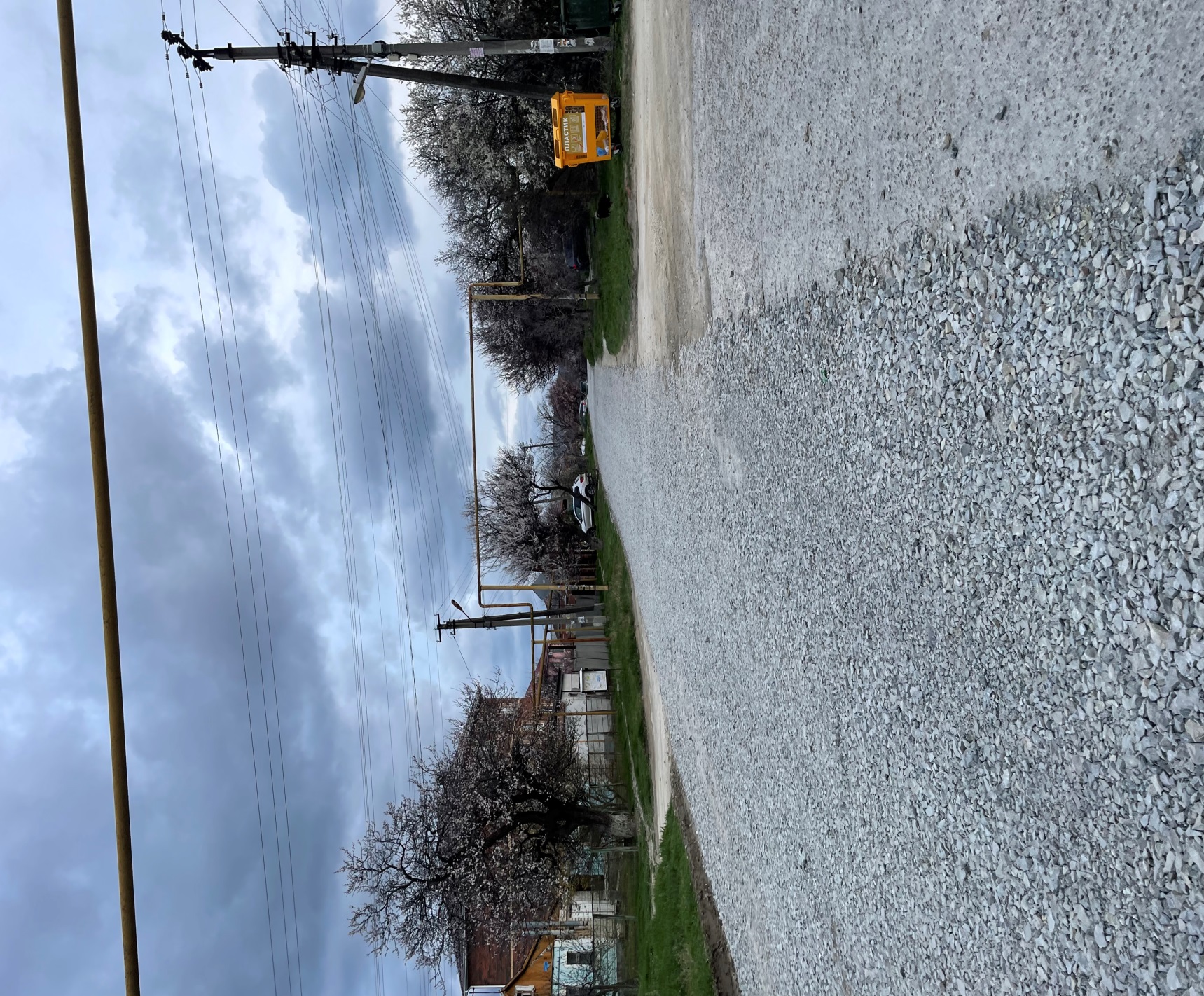 Выполнен ремонт дорожного полотна по улицам: Полевой и Чехова в хут. Усатова Балка 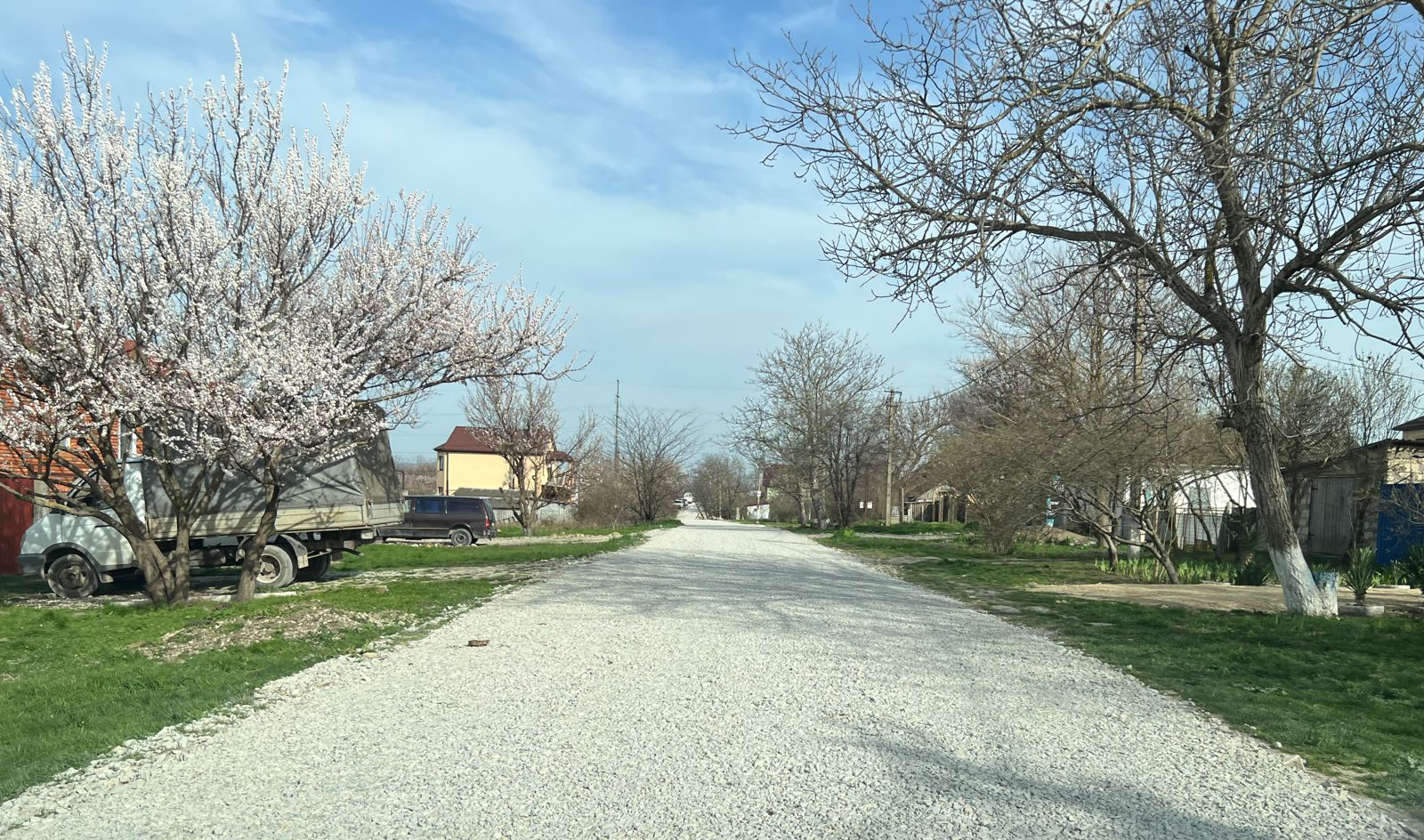 Выполнены работы по кронированию зеленых насаждений по                    ул. Шевченко в г. Анапе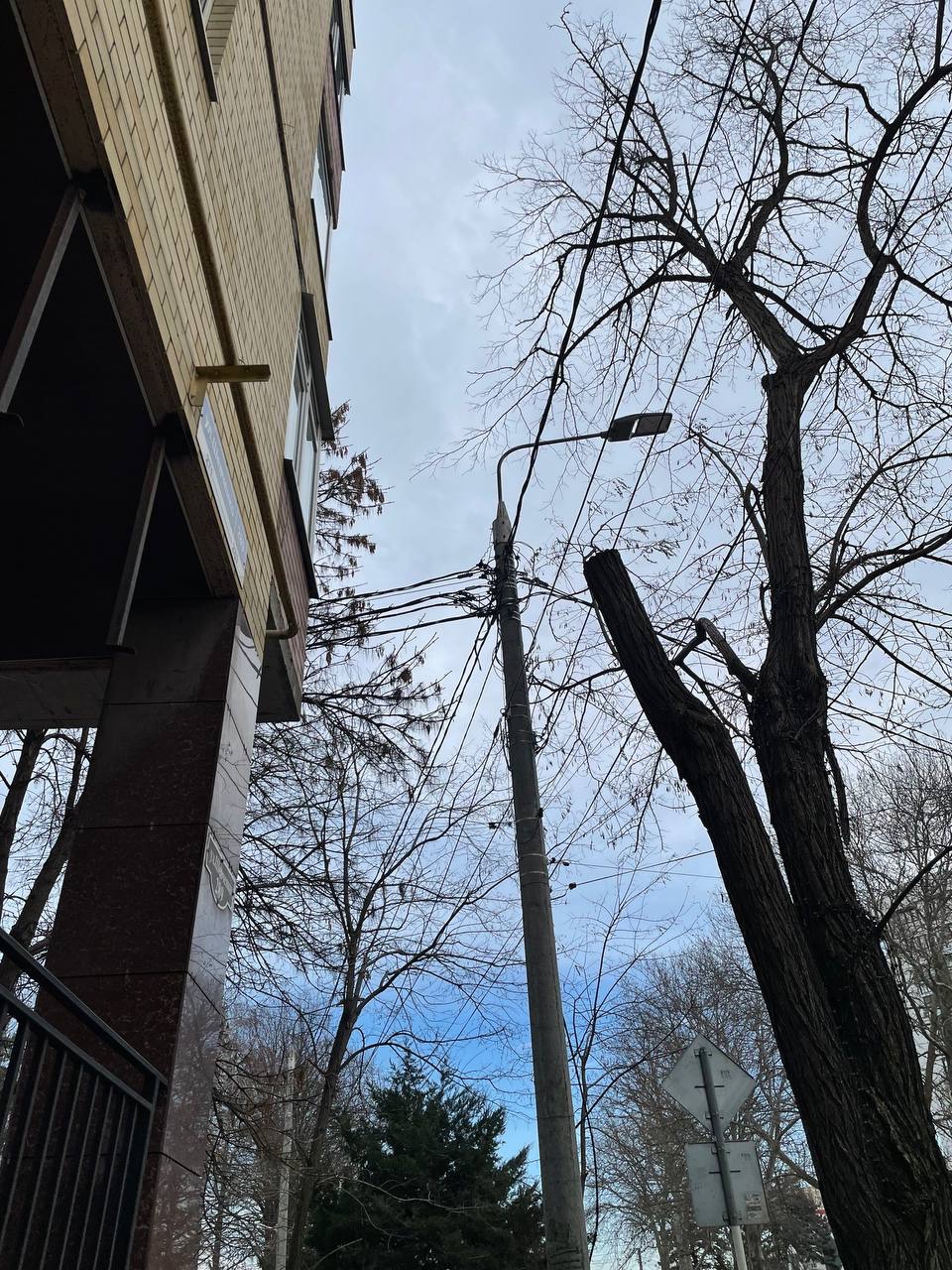 Выполнены работы по кронированию зеленых насаждений по ул. Омелькова, в районе МБДОУ СОШ № 7 и МАДОУ ДС № 18 «Виктория»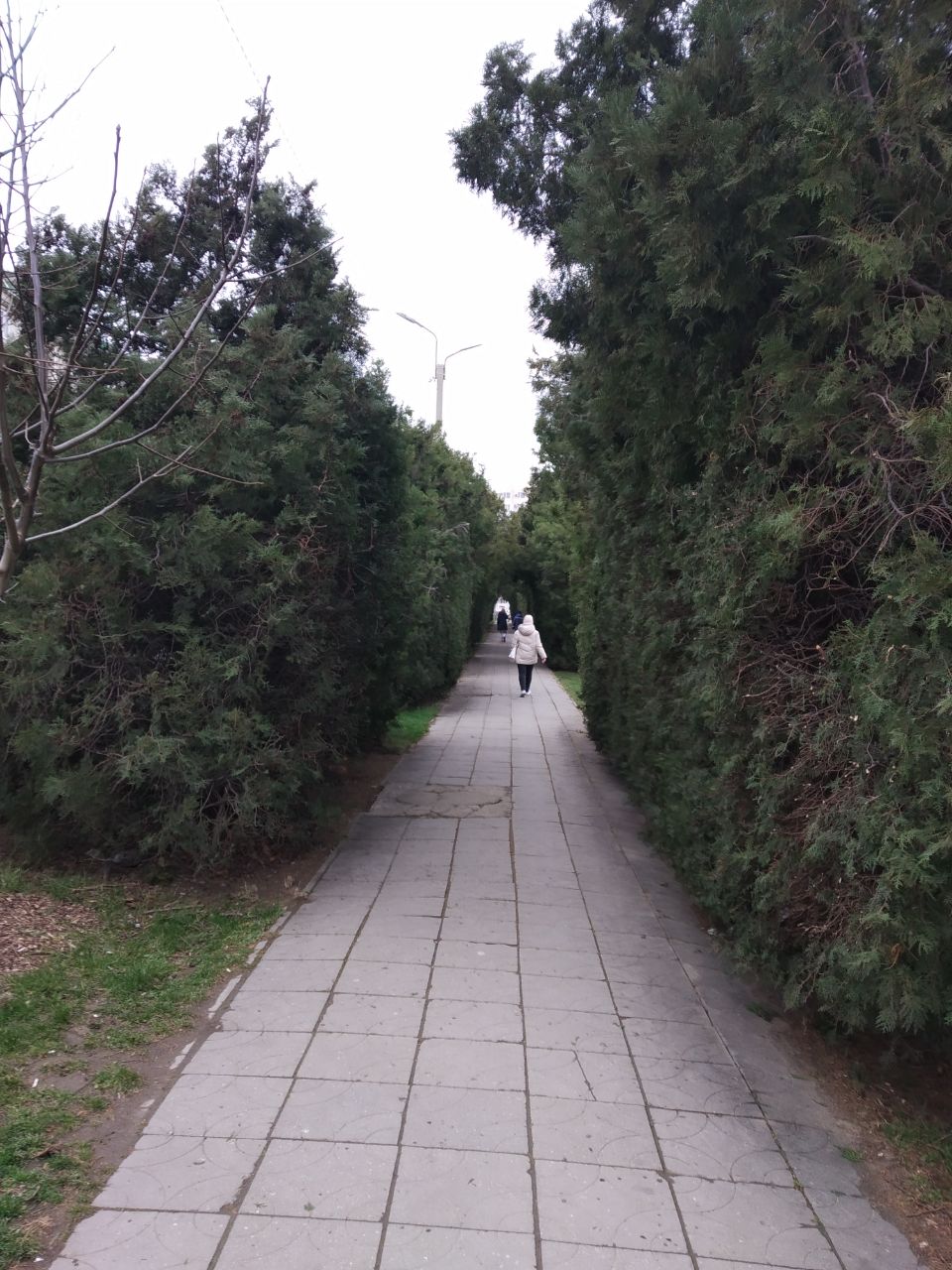 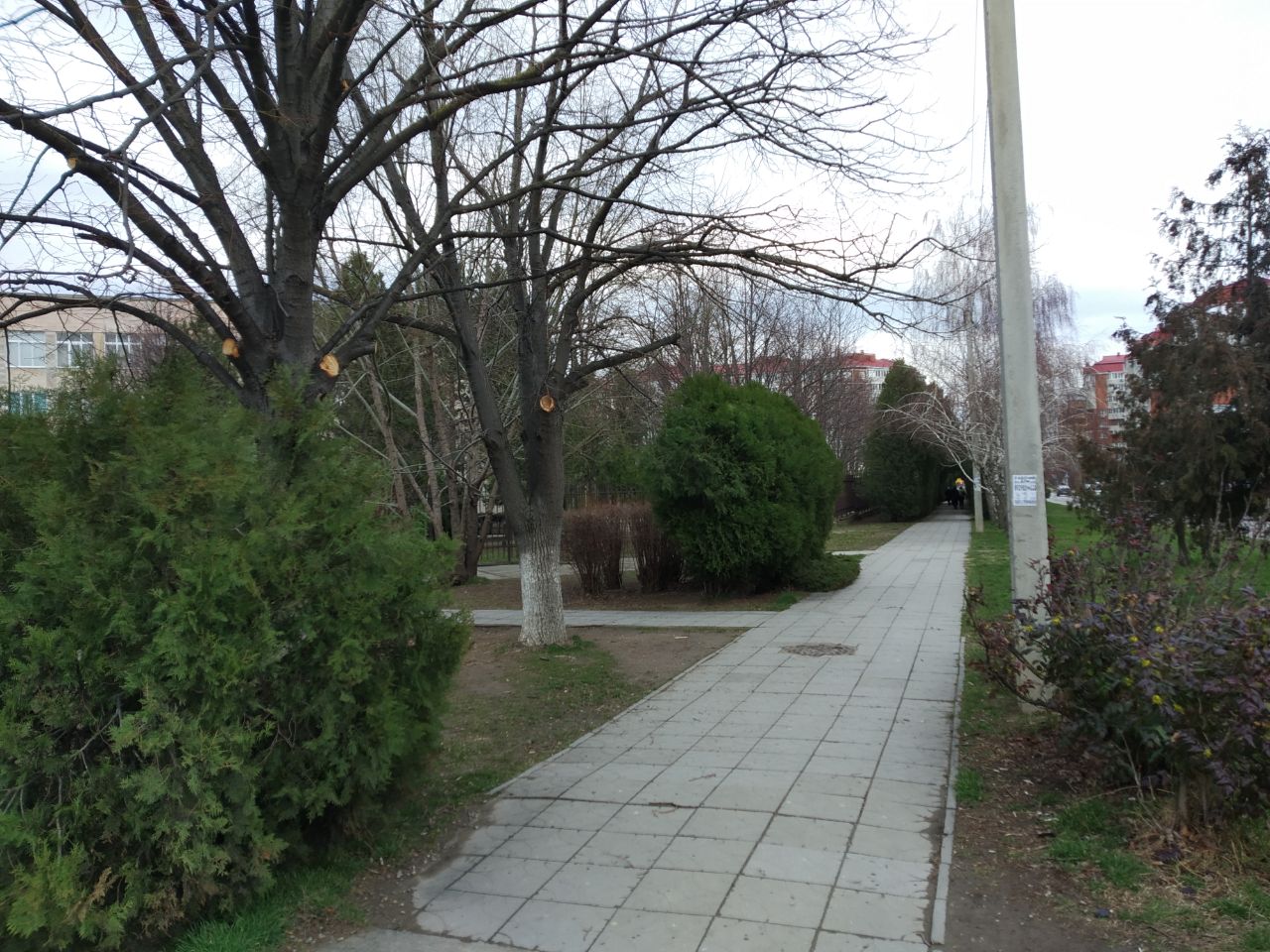 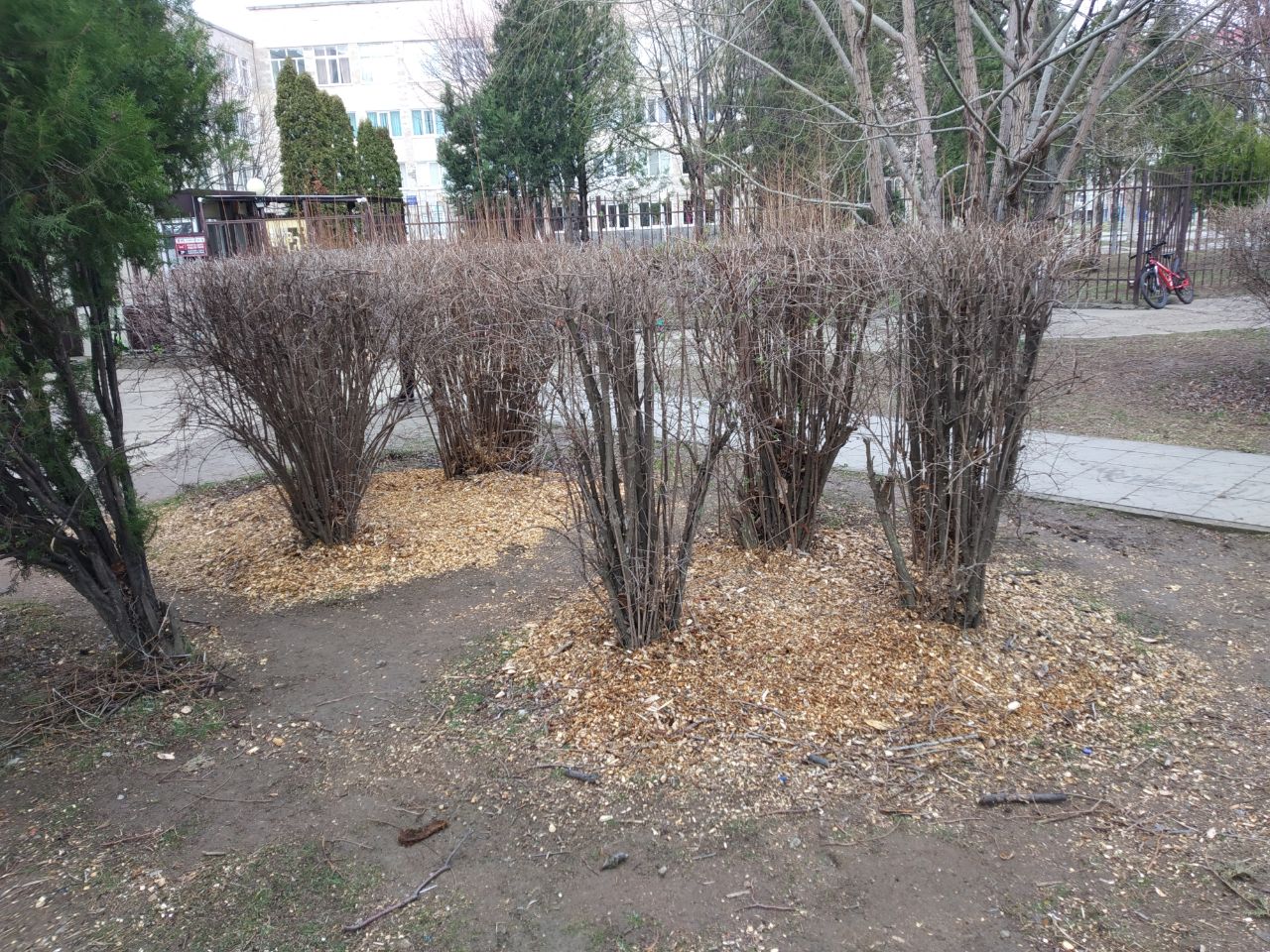 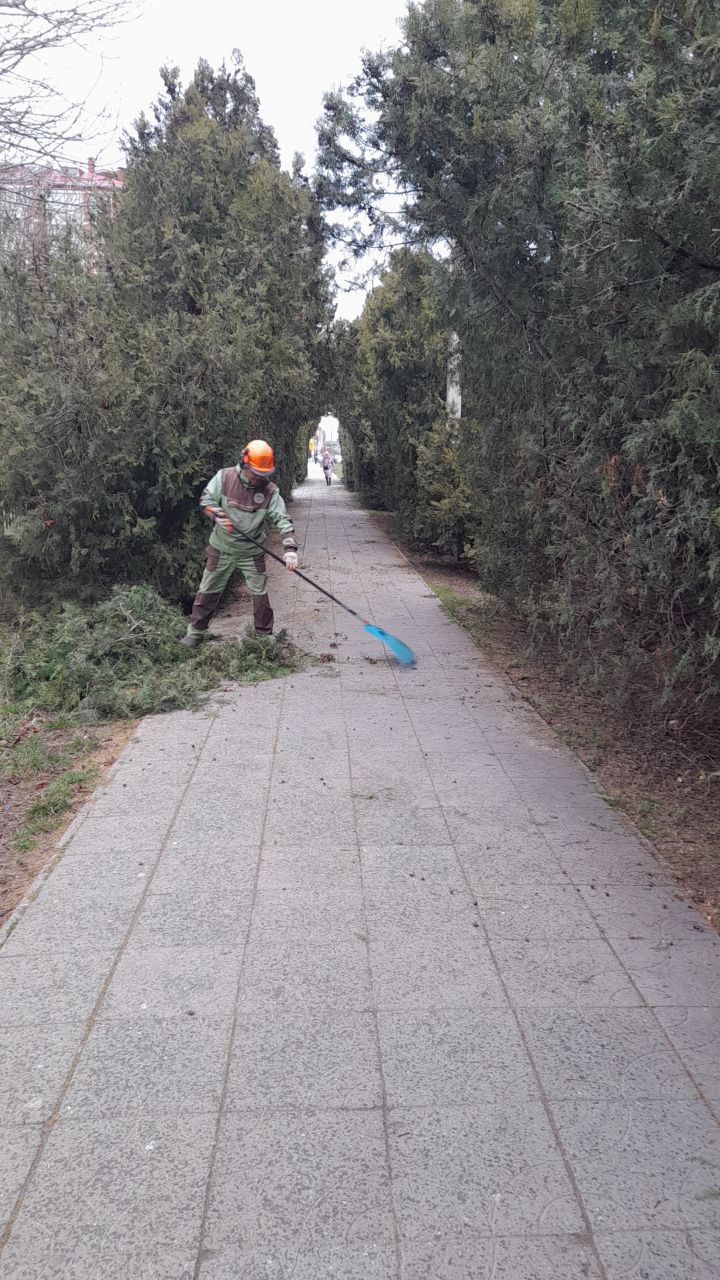 Работы по ремонту дорожного полотна по ул. Объездной в г. Анапе выполнены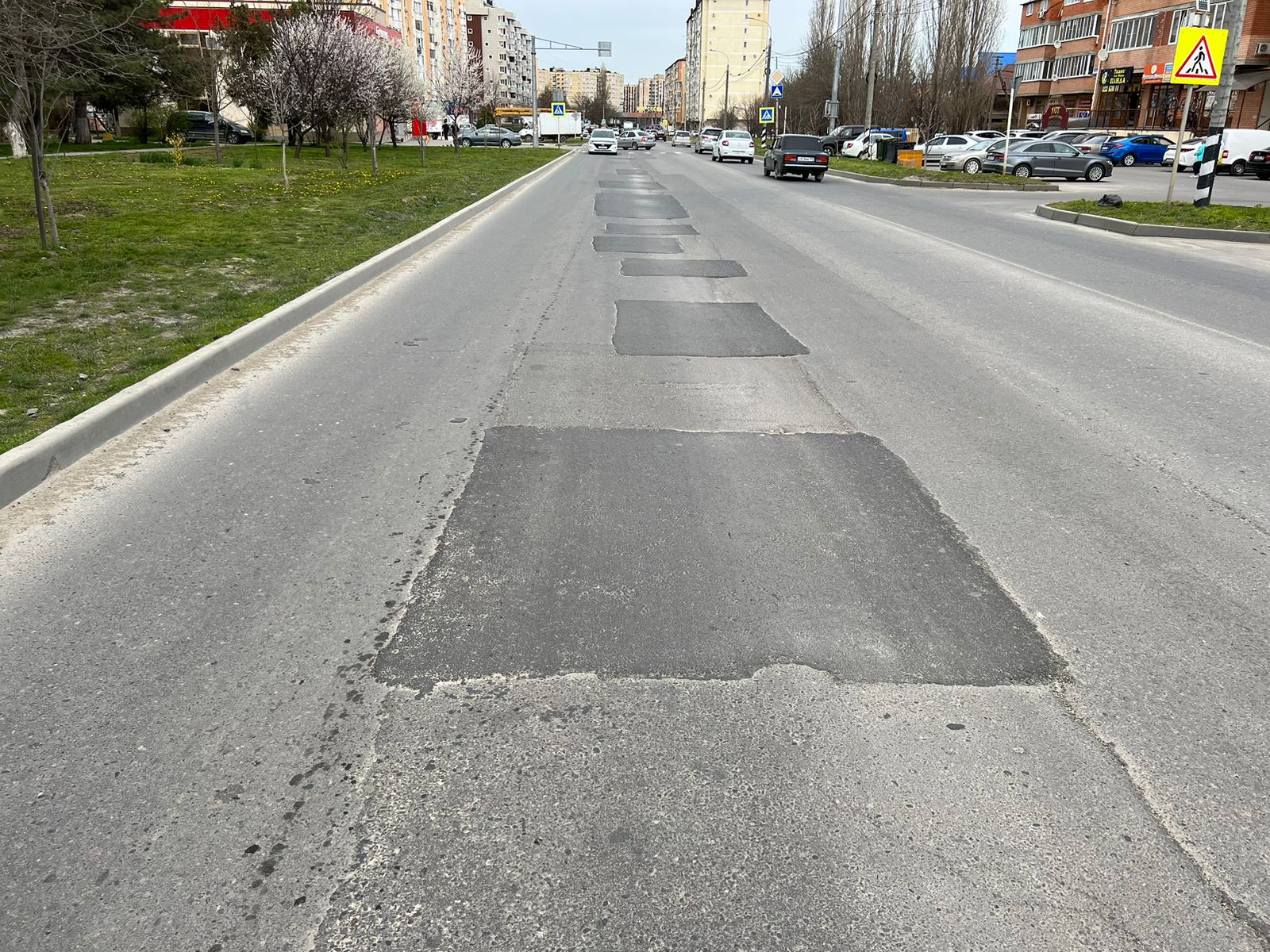 Администрацией на придомовой территории по адресу:                                     ул. Астраханская, 4 выполнены работы по установке урн.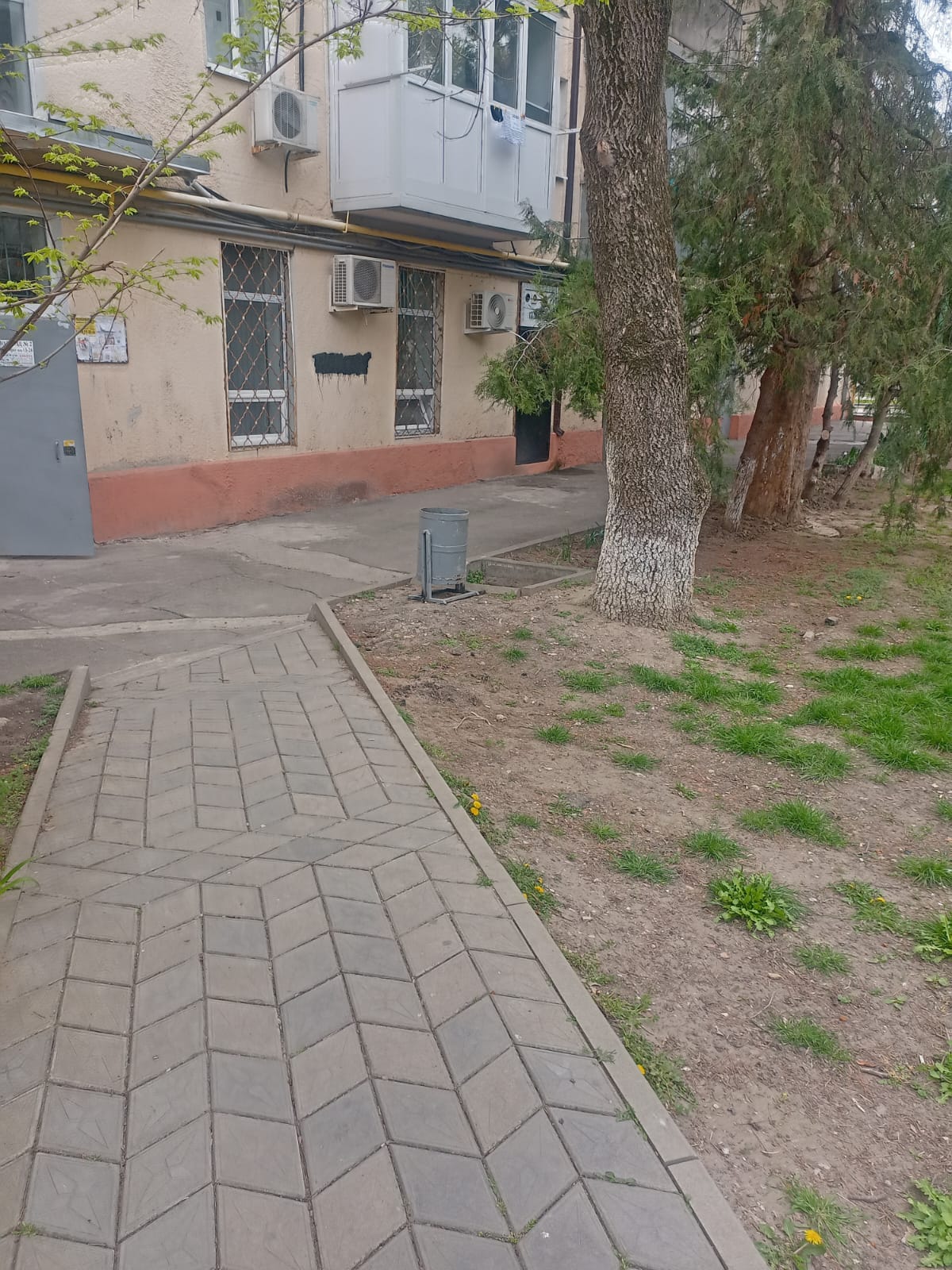 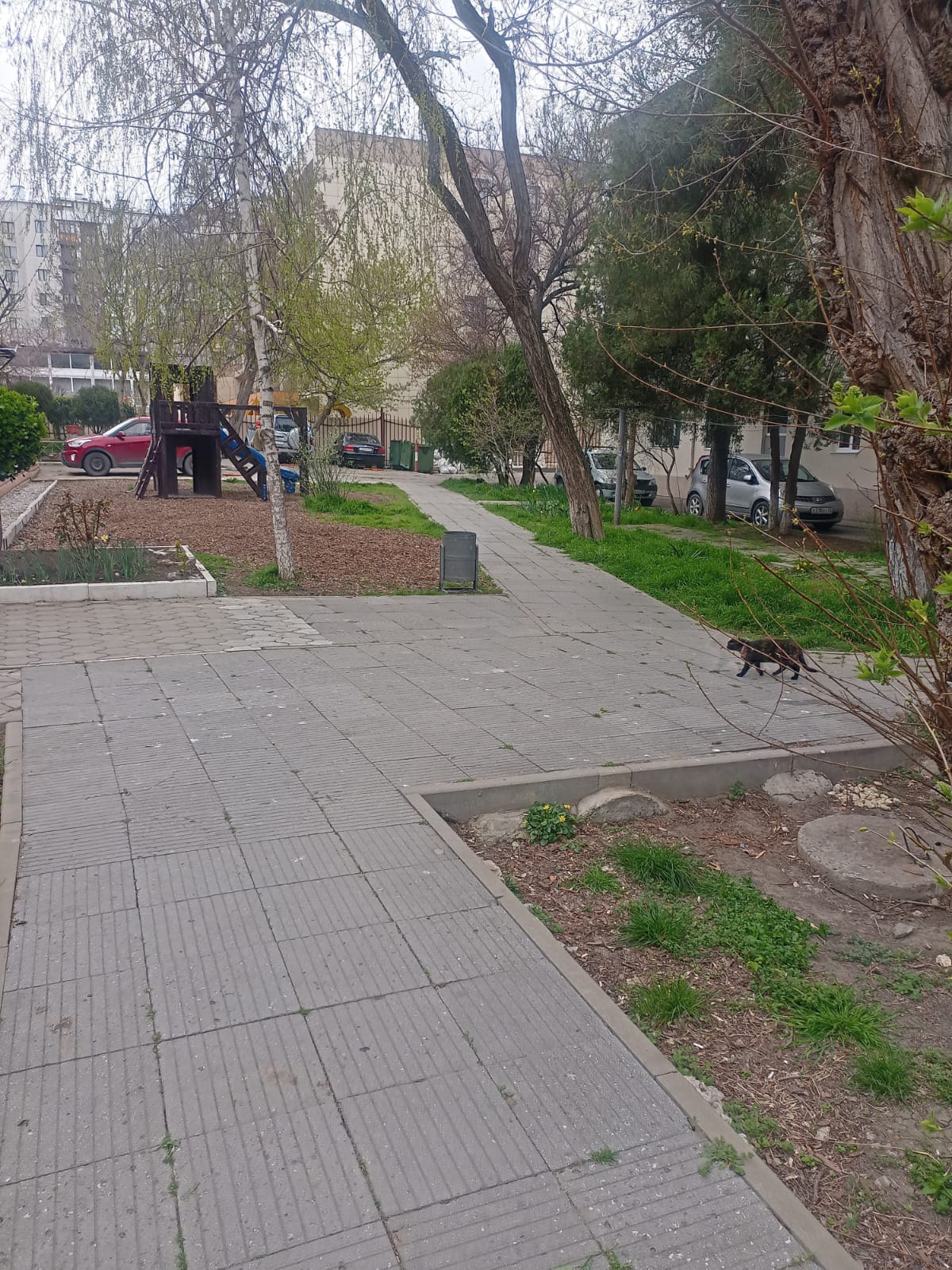 Выполнены работы по восстановлению дорожного покрытия по                     ул. Восточной (от ул. Цветочной до ул. Огородной), ул. Огородной                  (от ул. Восточной до д. 17) и отсыпке обочин по ул. Восточной                                   (от ул. Раздольной до ул. Цветочной) в ст-це Гостагаевской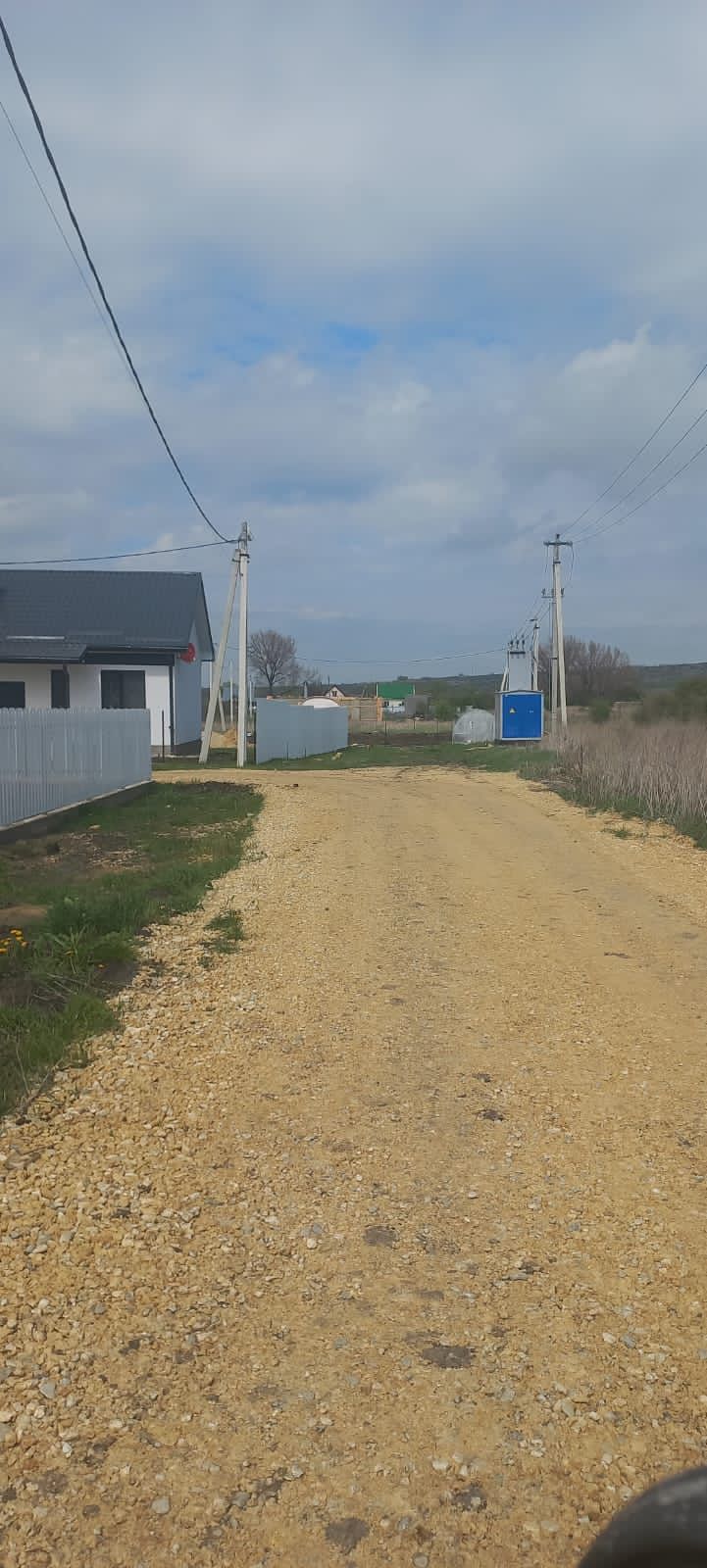 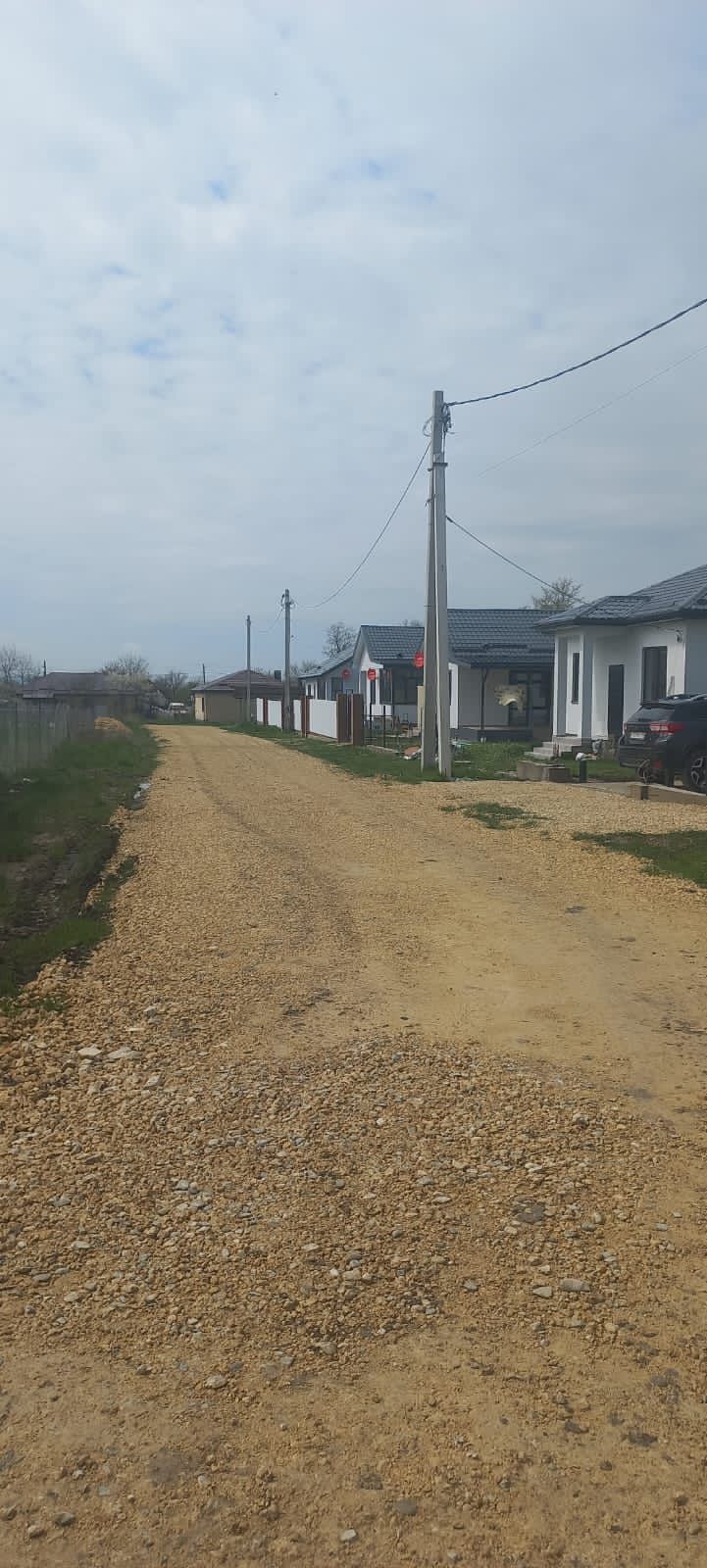 Специалистами правления ТСЖ «Факел» выполнены работы по демонтажу металлических столбиков, находящихся между детским образовательным учреждением по ул. Ленина, 221 и жилым домом по ул. Владимирской, 143/1 в г. Анапе.До:        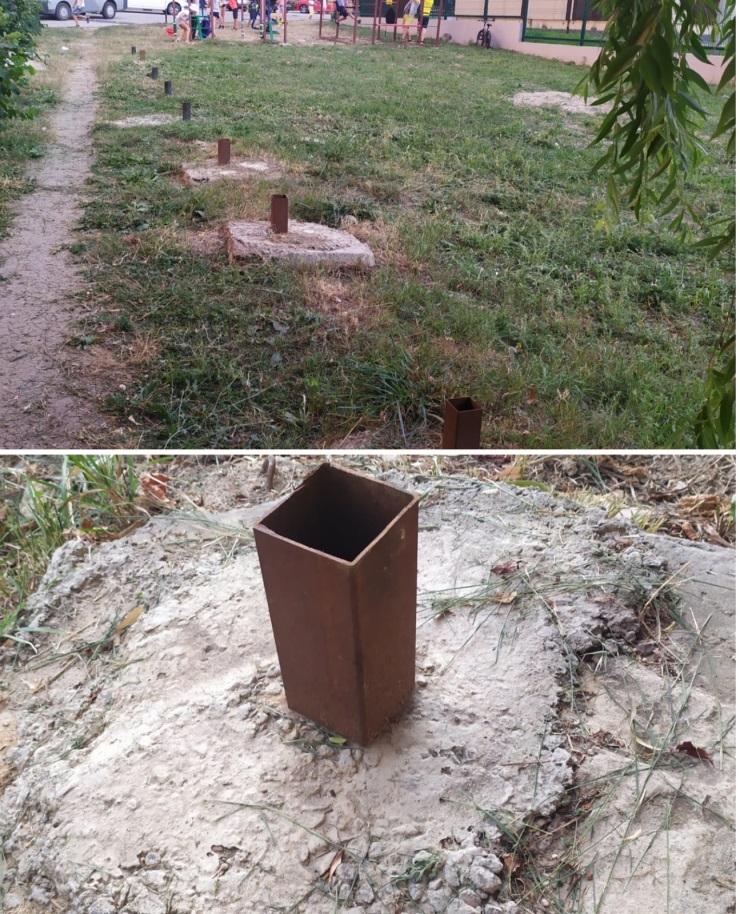 После: 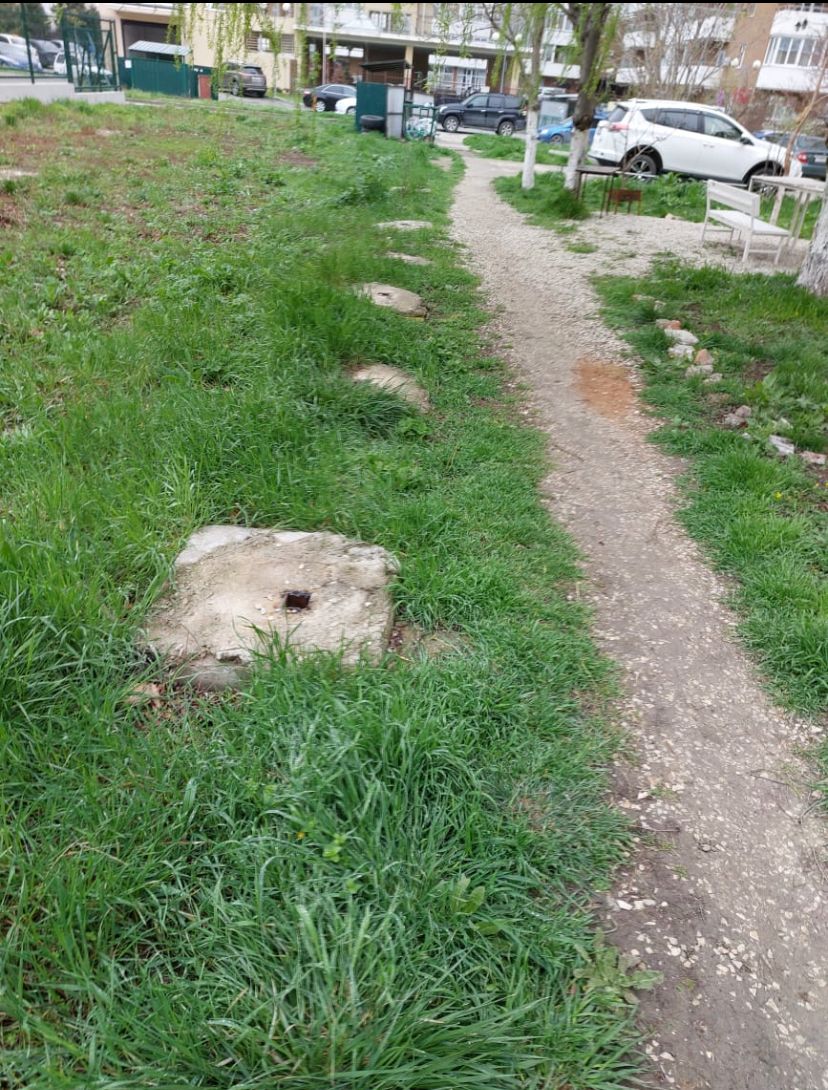 Силами администрации Виноградского сельского округа администрации муниципального образования город-курорт Анапа выполнены работы по высадке зеленых насаждений вдоль северо-восточной границы пос. Суворово-Черкесского.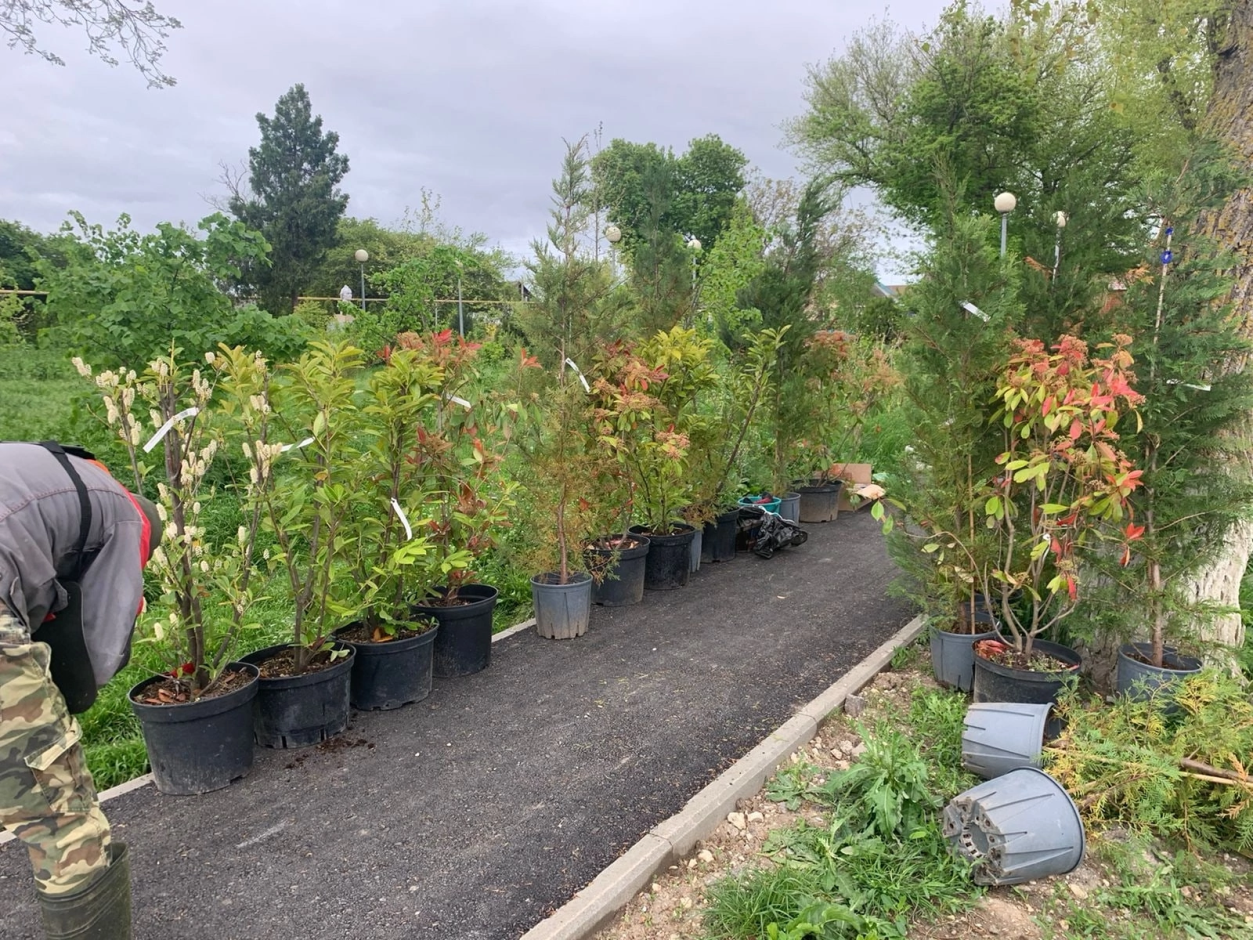 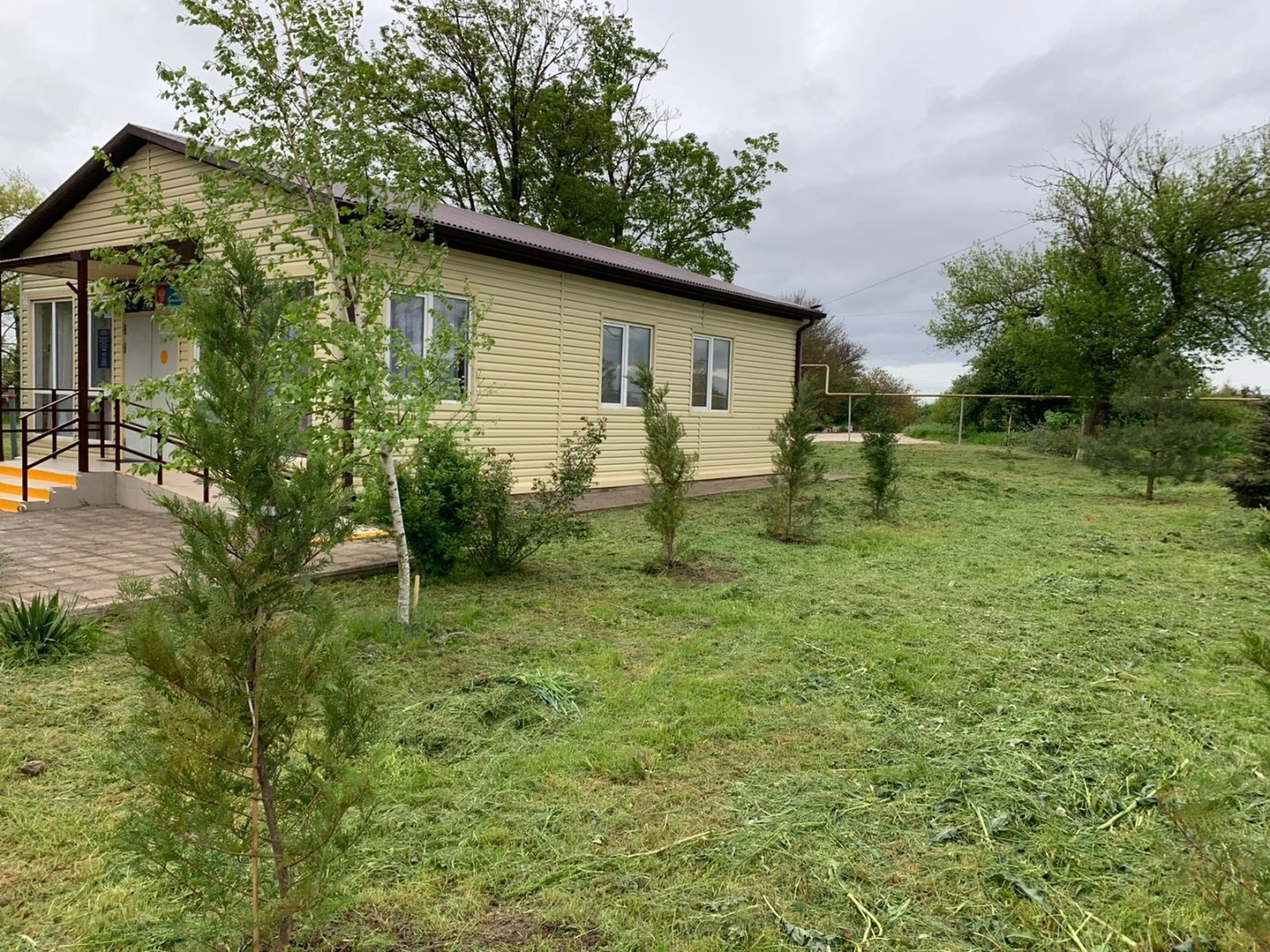 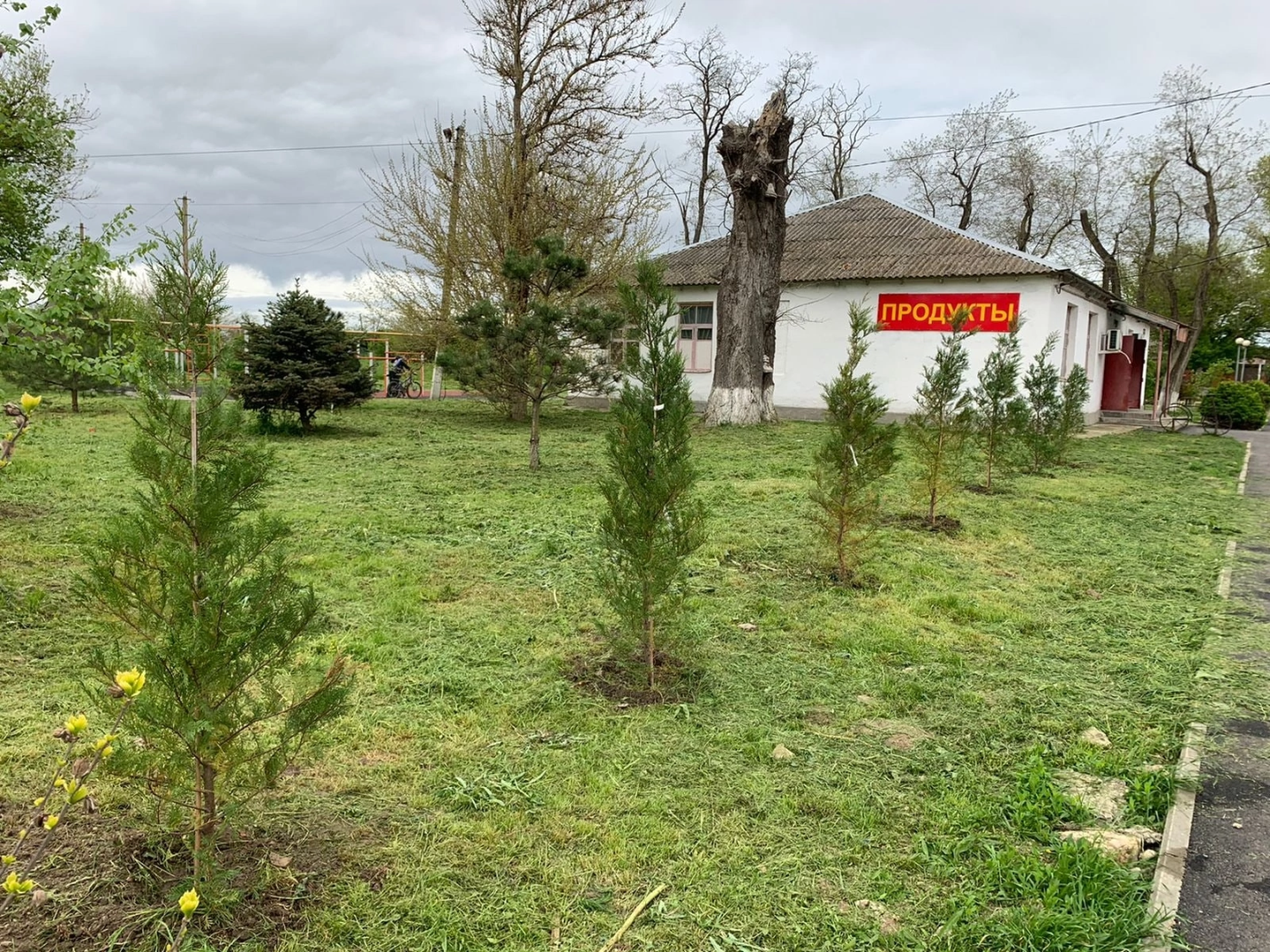 Выполнены работы по покосу сорной растительности вдоль Анапского шоссе (на участке между улицами: Лозовой, Родниковой, Криничной, Овражной) в г. Анапе.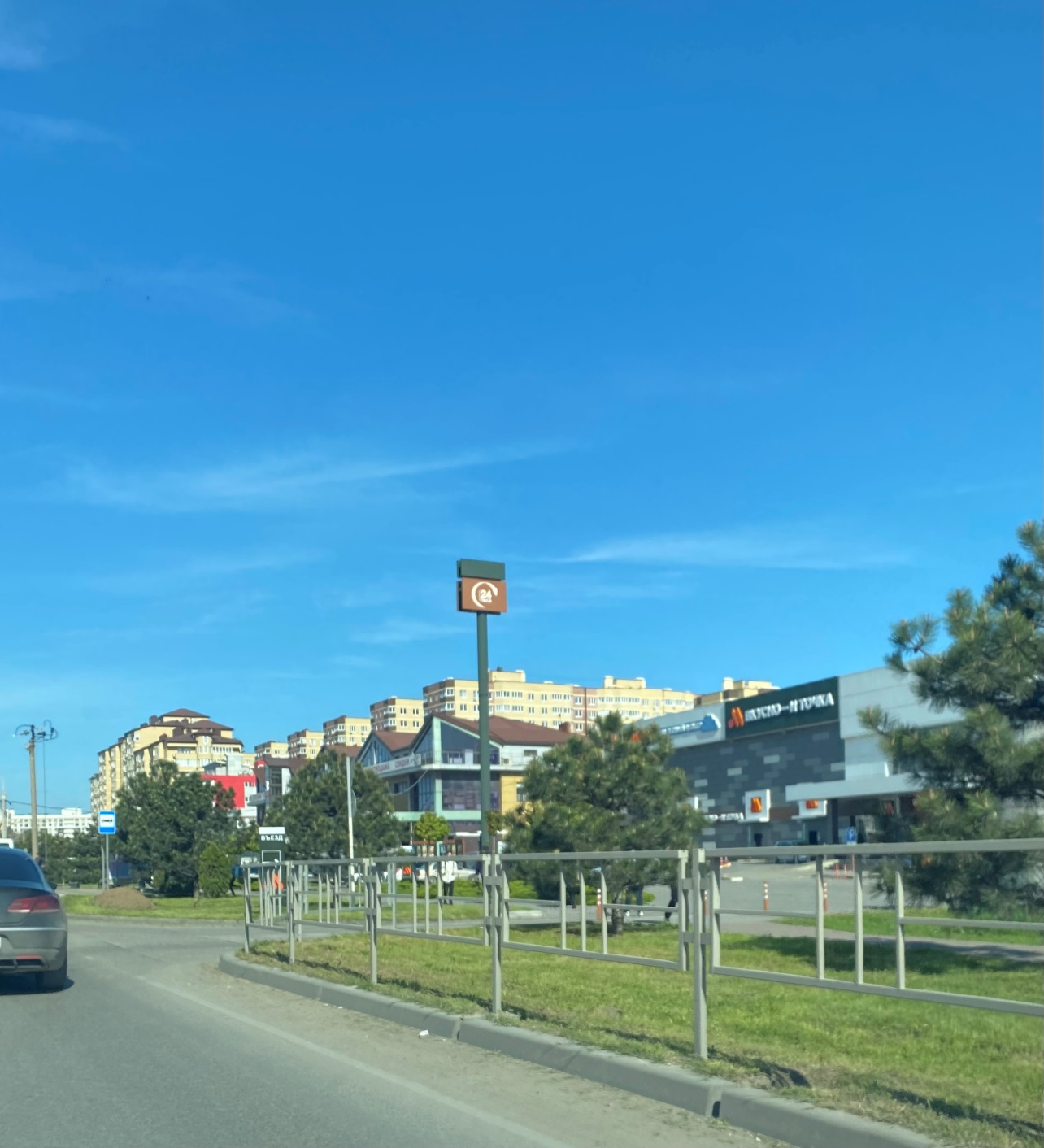 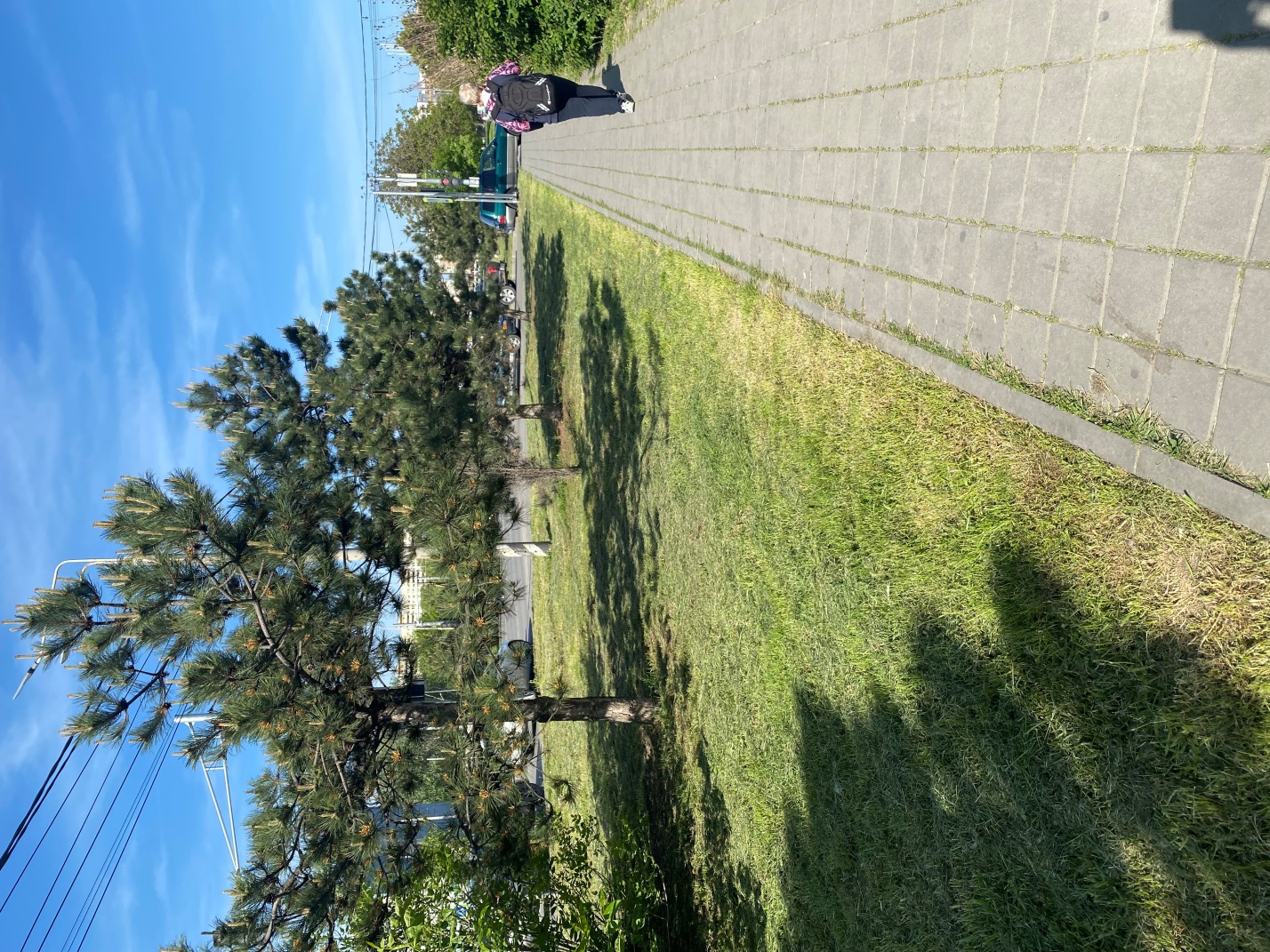 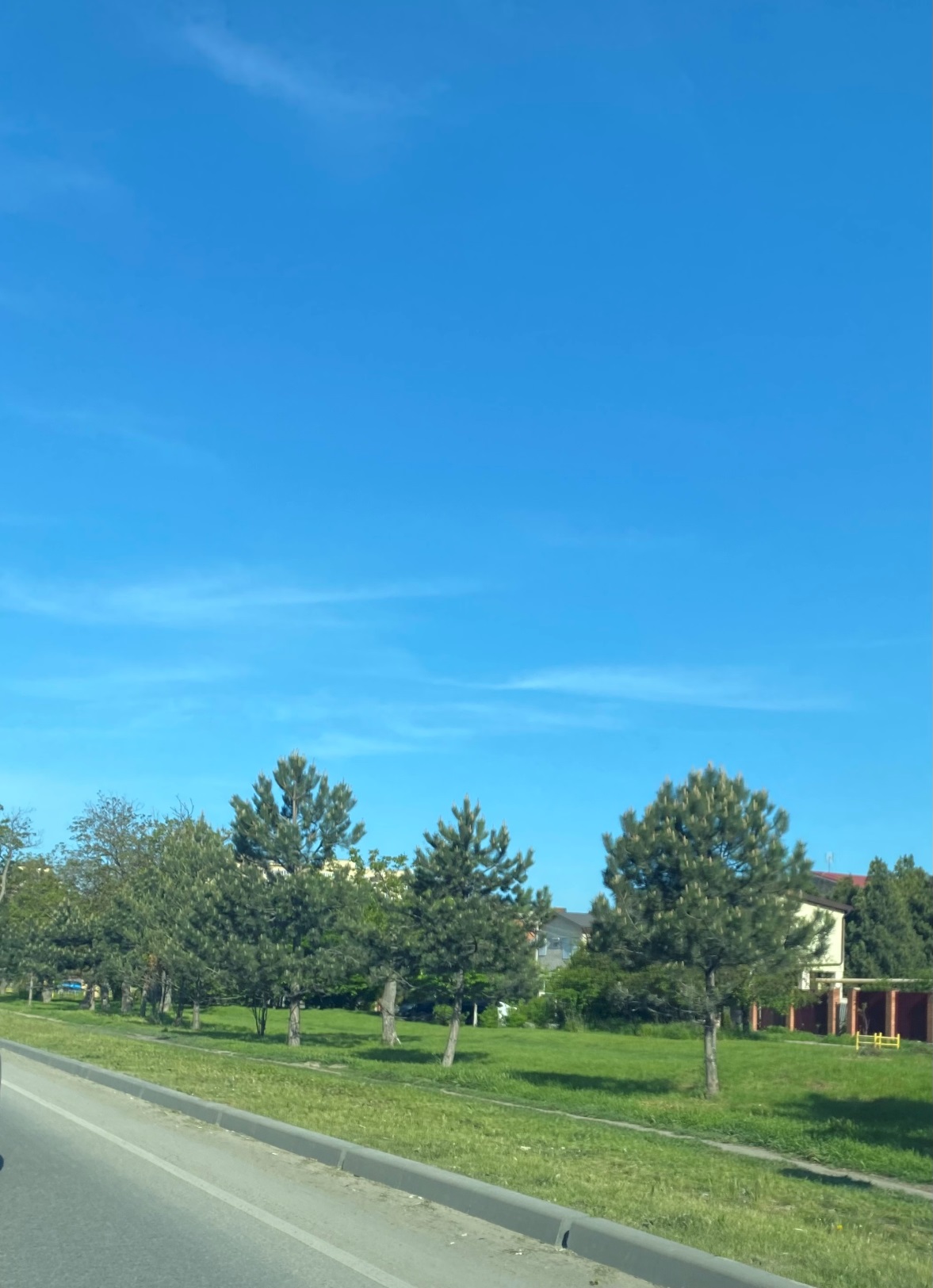 Специалистами специализированной организации группы компаний «Флора» выполнены работы по санитарной обрезке зеленых насаждений, произрастающих по адресу: г. Анапа, проезд Гостевой.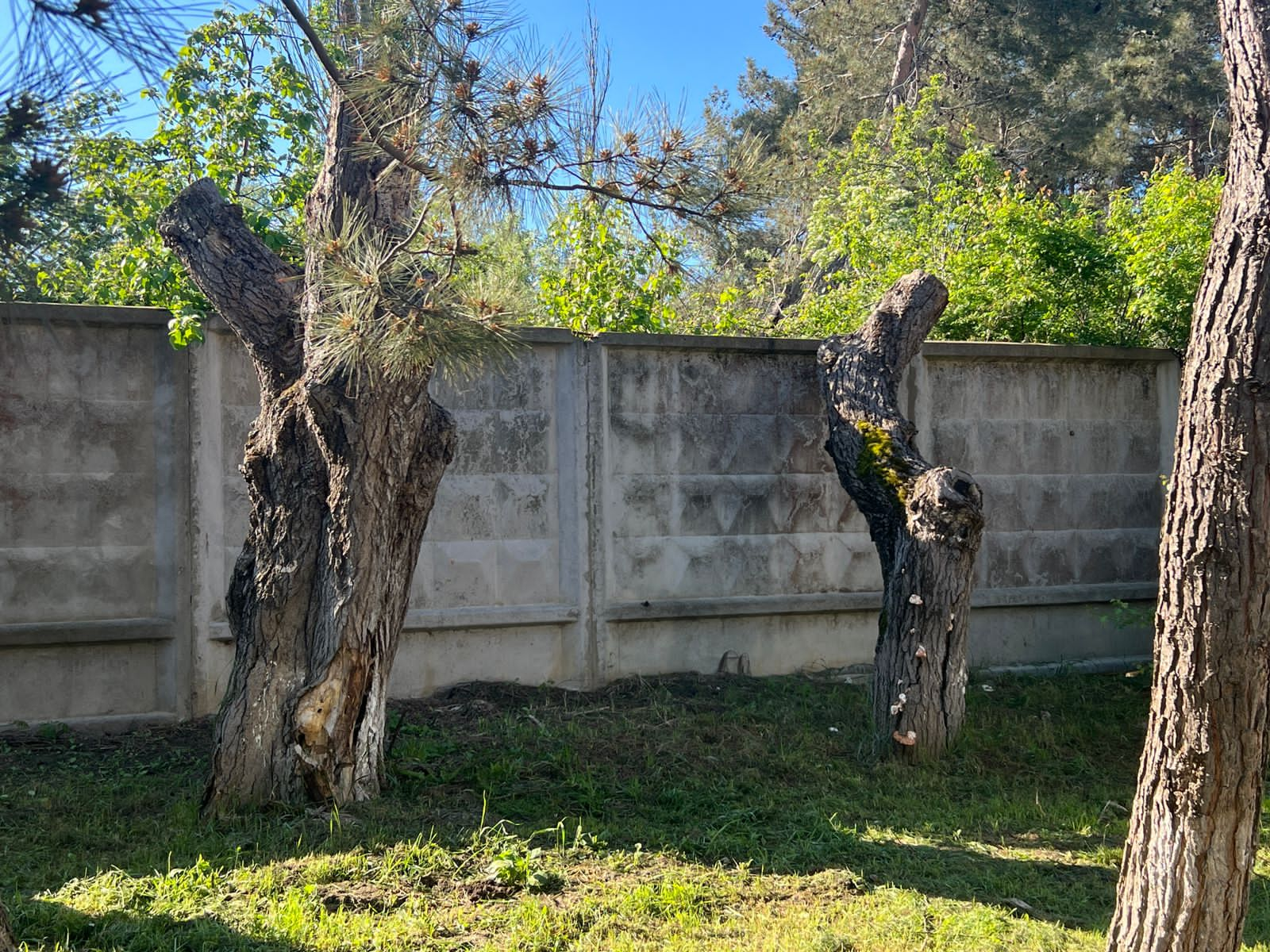 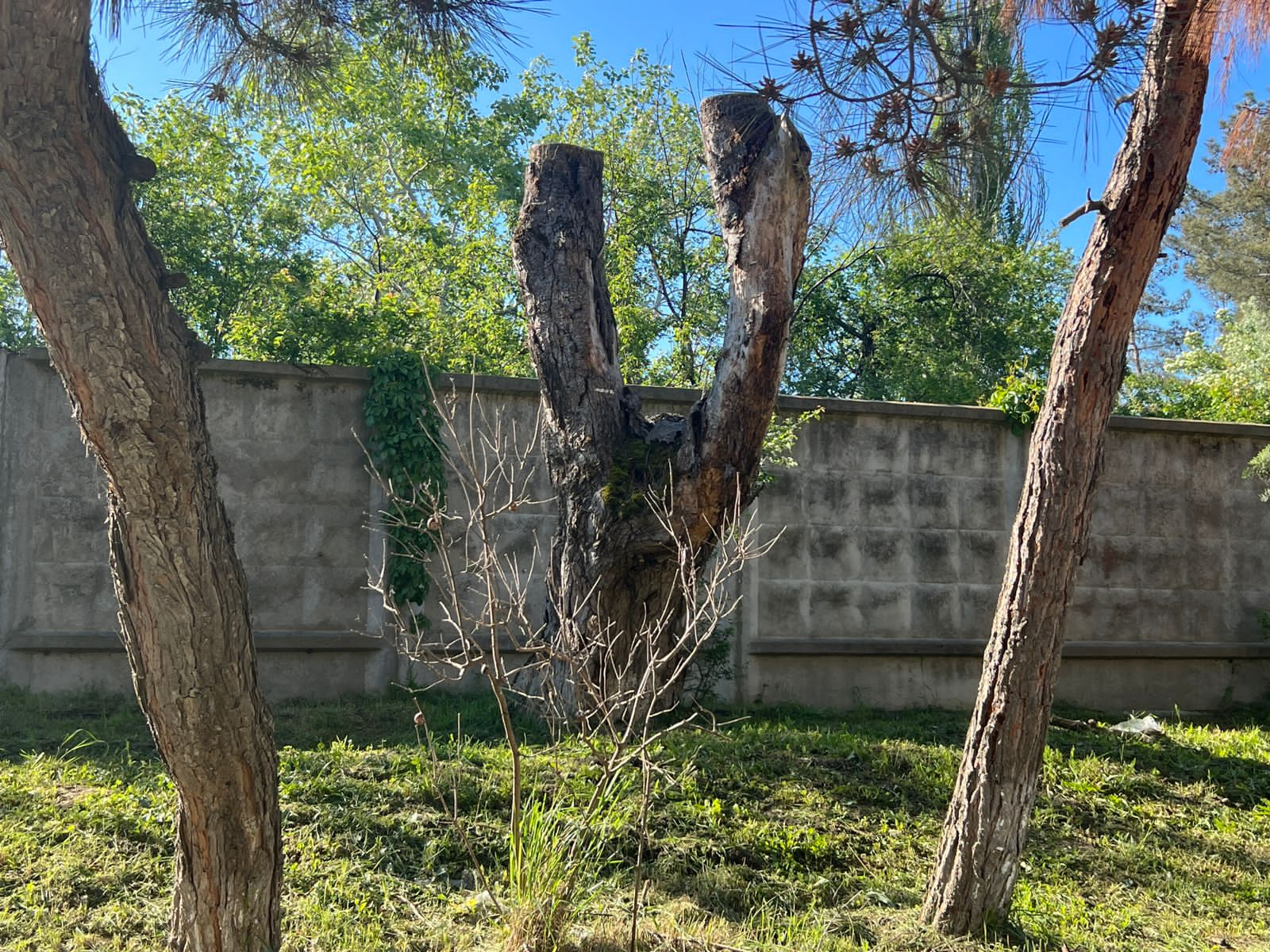 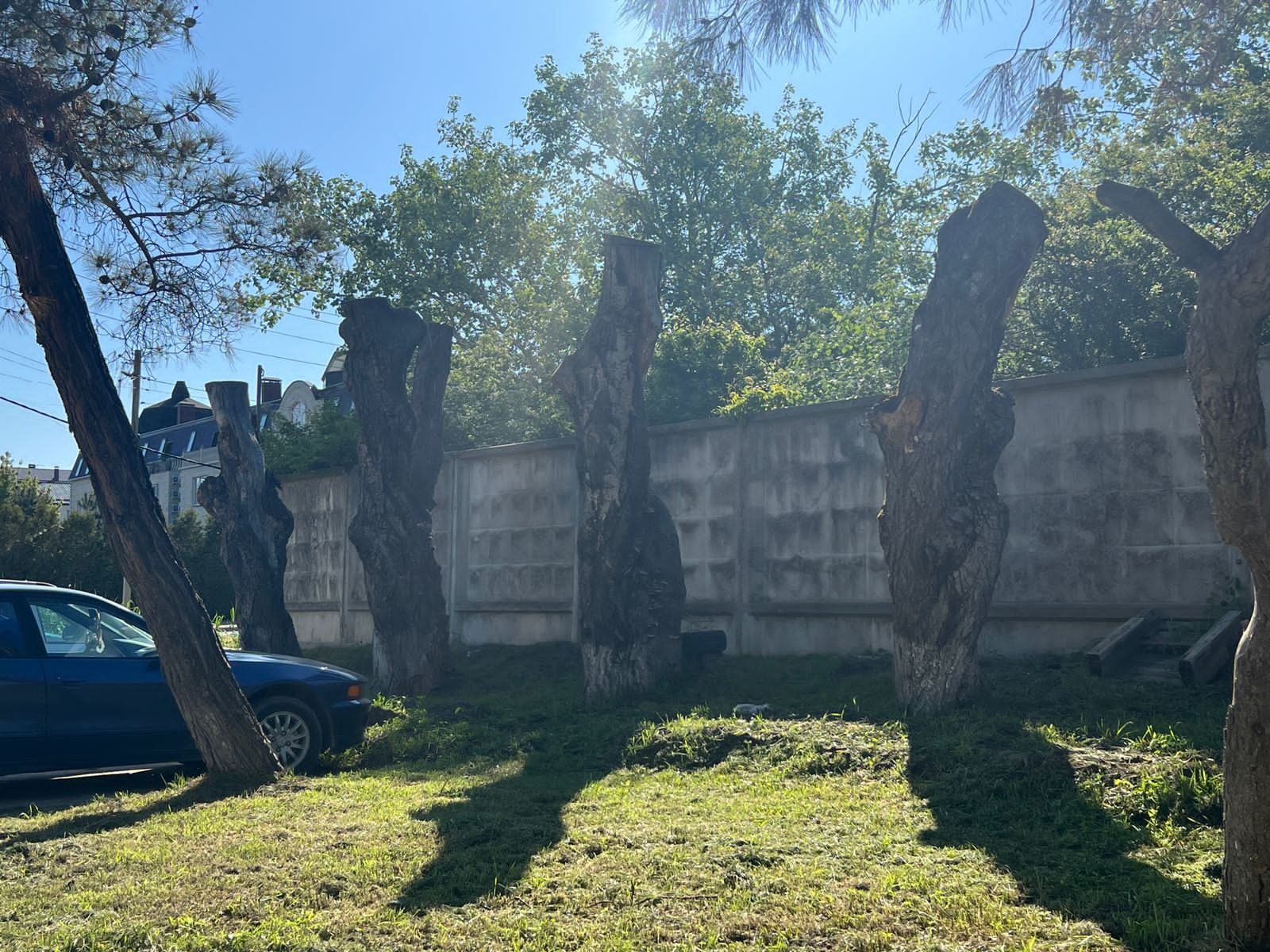 Силами администрации Супсехского сельского округа администрации организованы мероприятия по завозу песка на детскую площадку по             ул. Пионерской в с. Сукко Анапского района.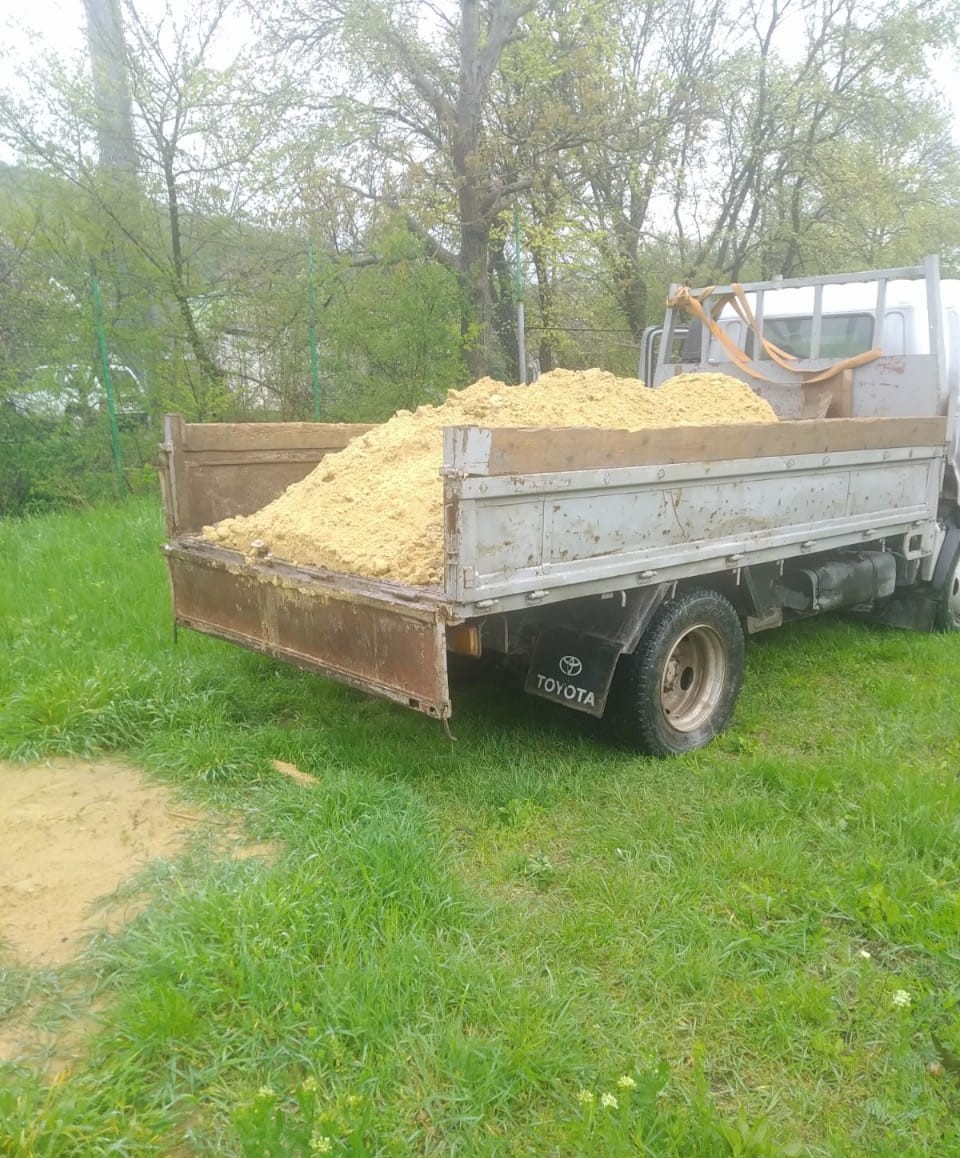 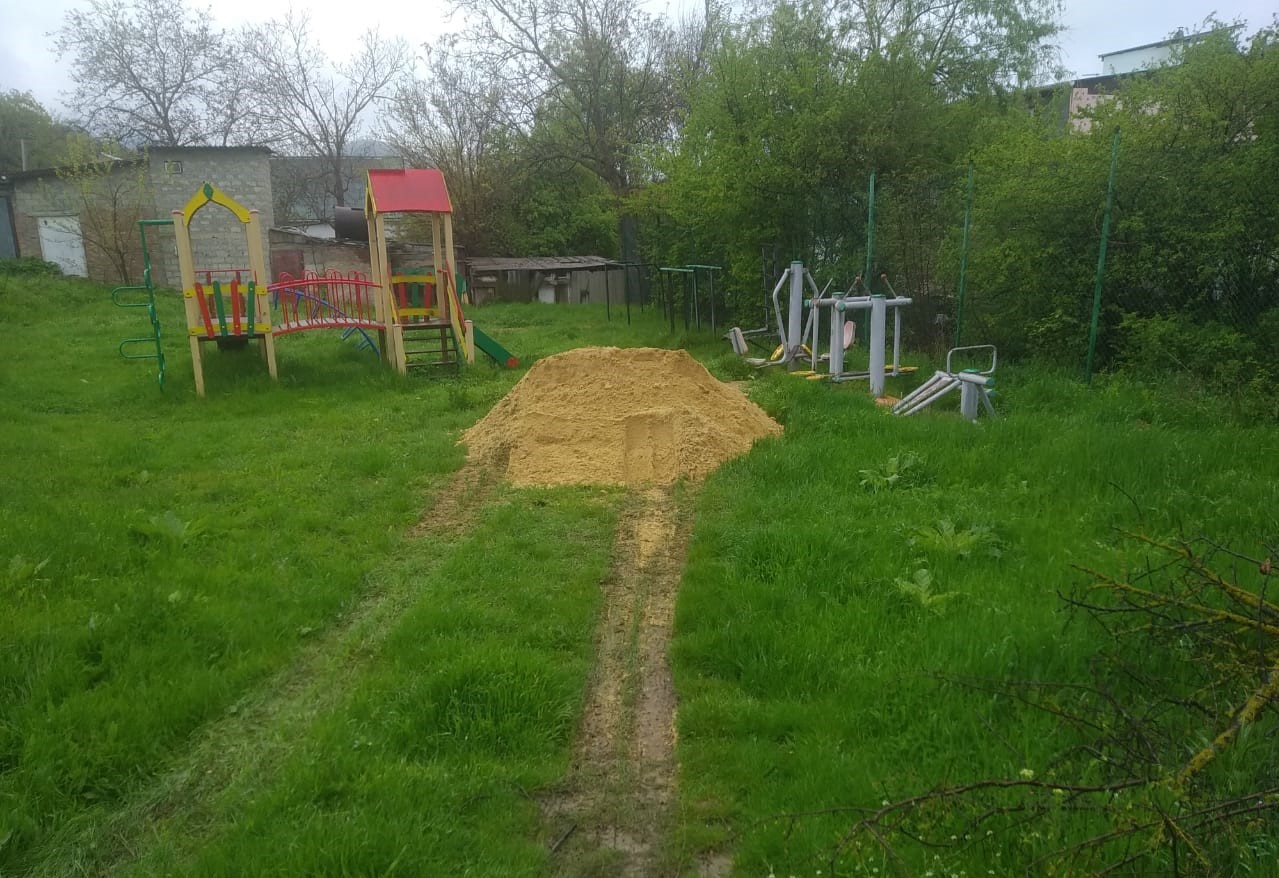 Работы по ремонту дорожного покрытия (щебень марки 400, 1 слой 40 фракции, 2 слой 20 фракции) по ул. Красной в хут. Усатова БалкаАнапского района, выполнены в полном объеме.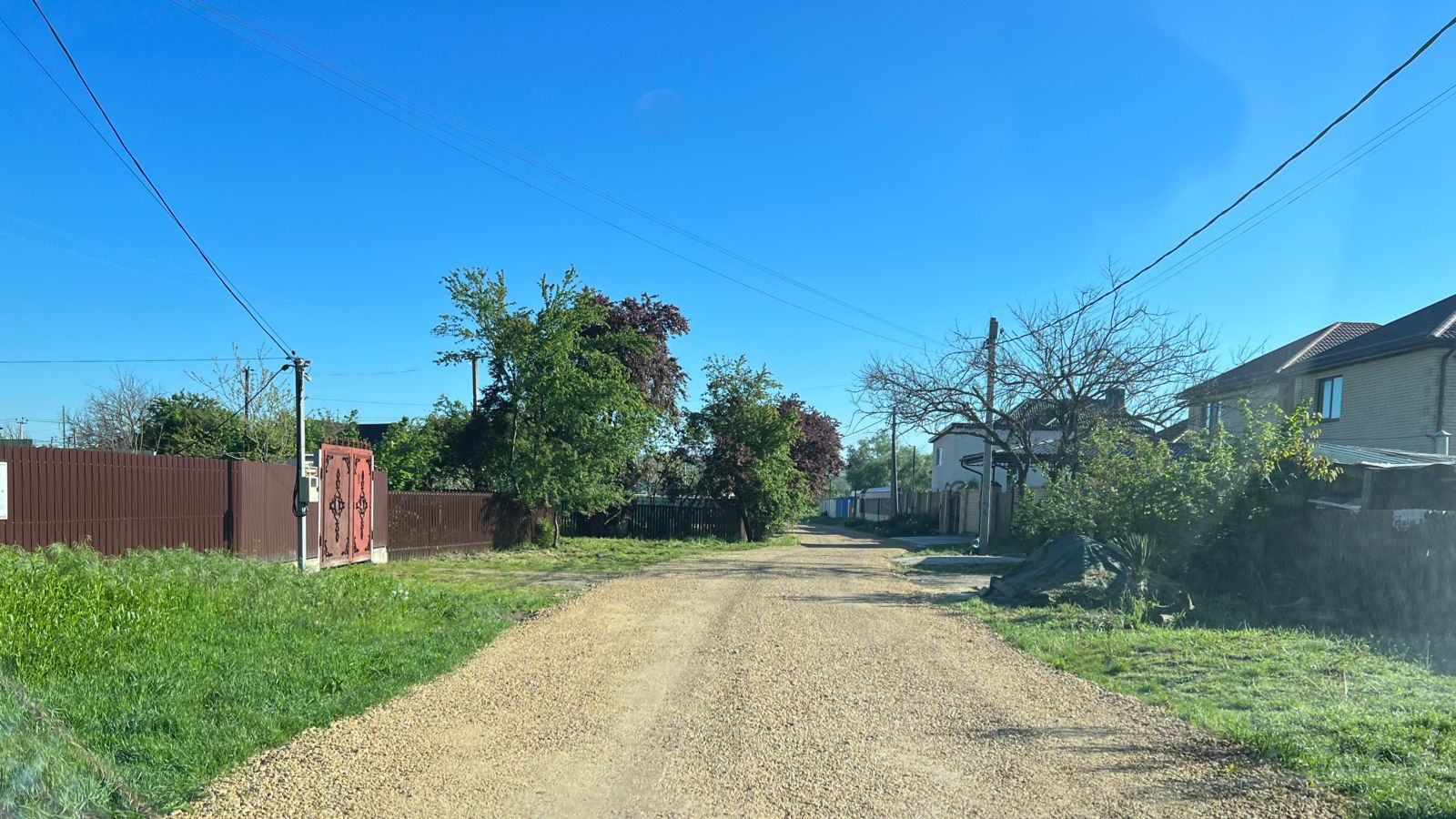 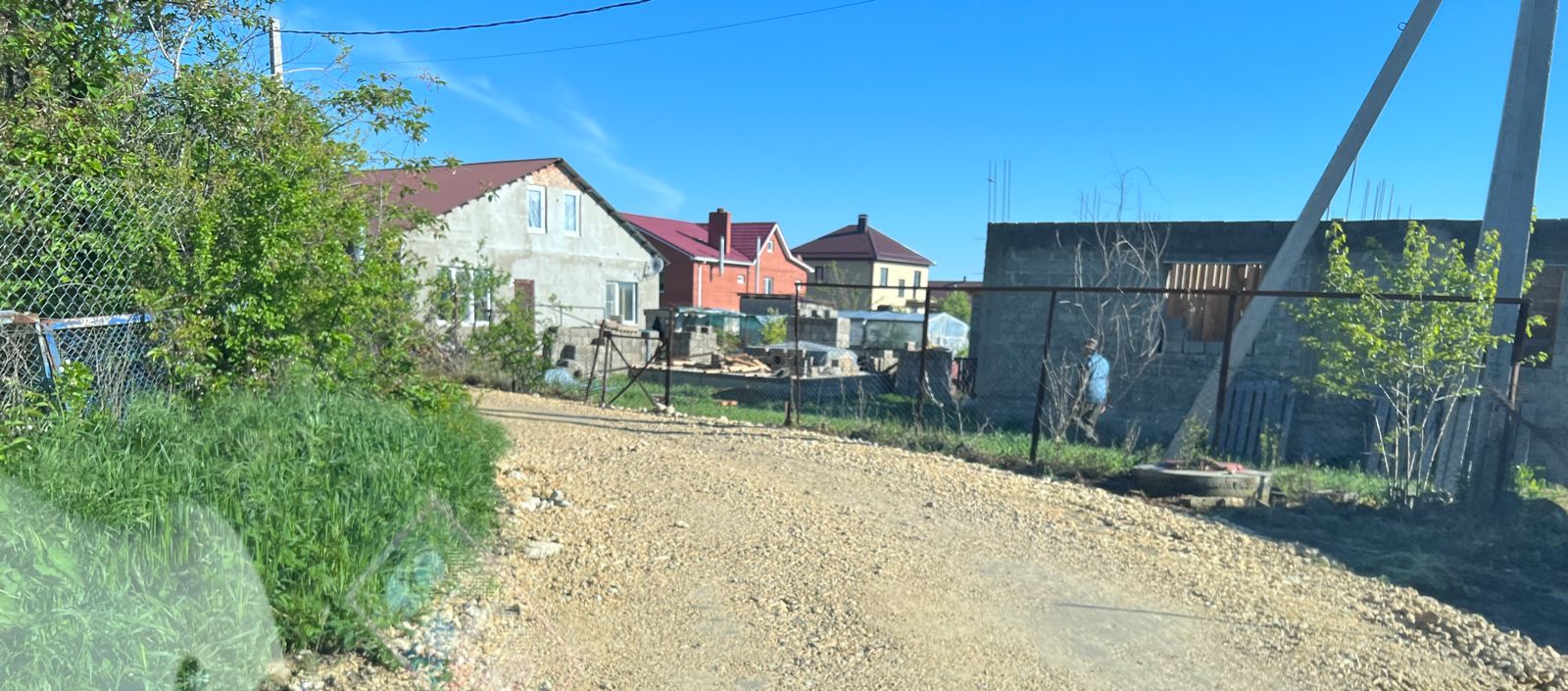 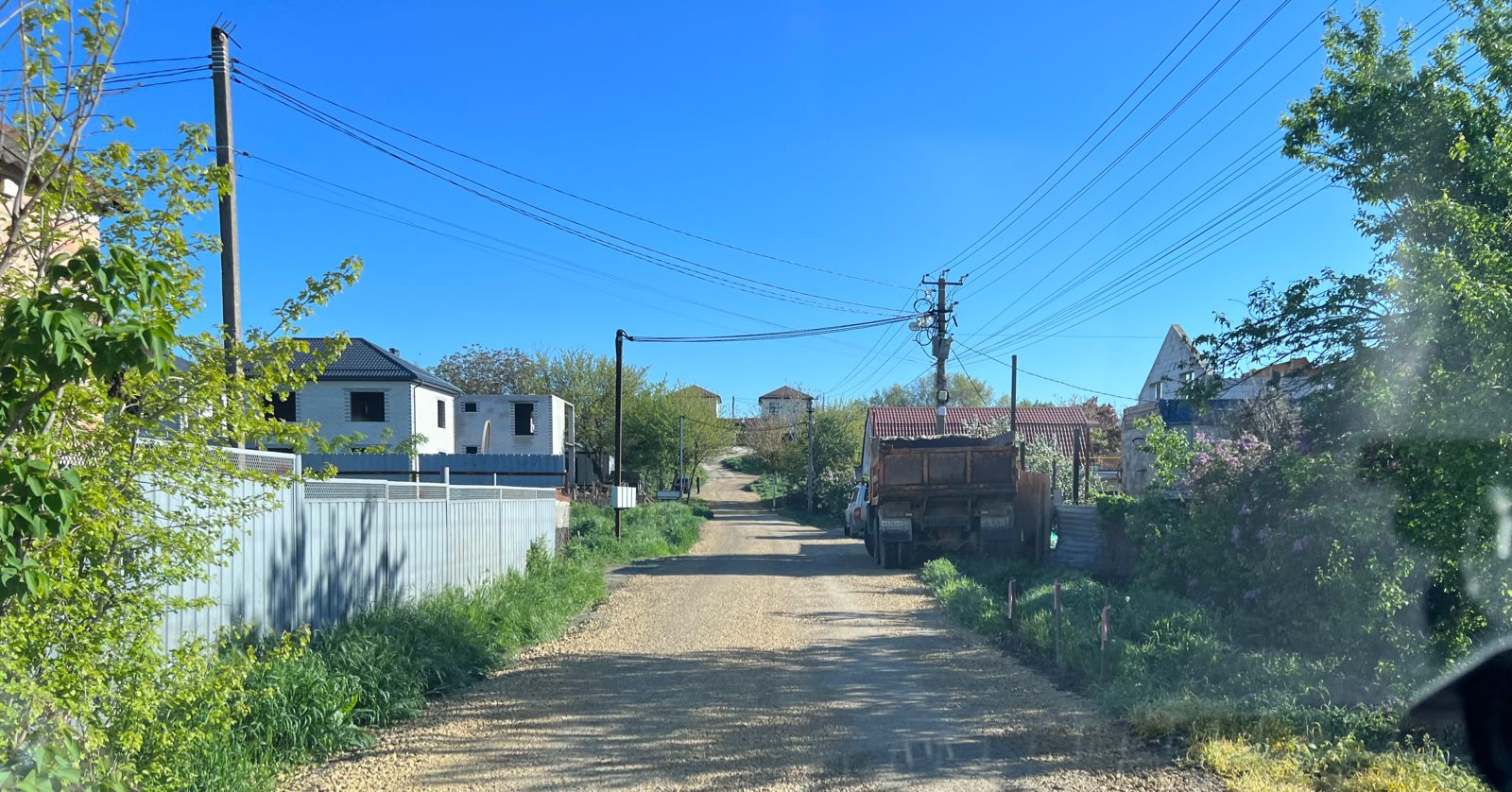 Специализированной организацией группы компаний «Флора» работы по сносу вышеуказанного зеленого насаждения выполнены в полном объеме.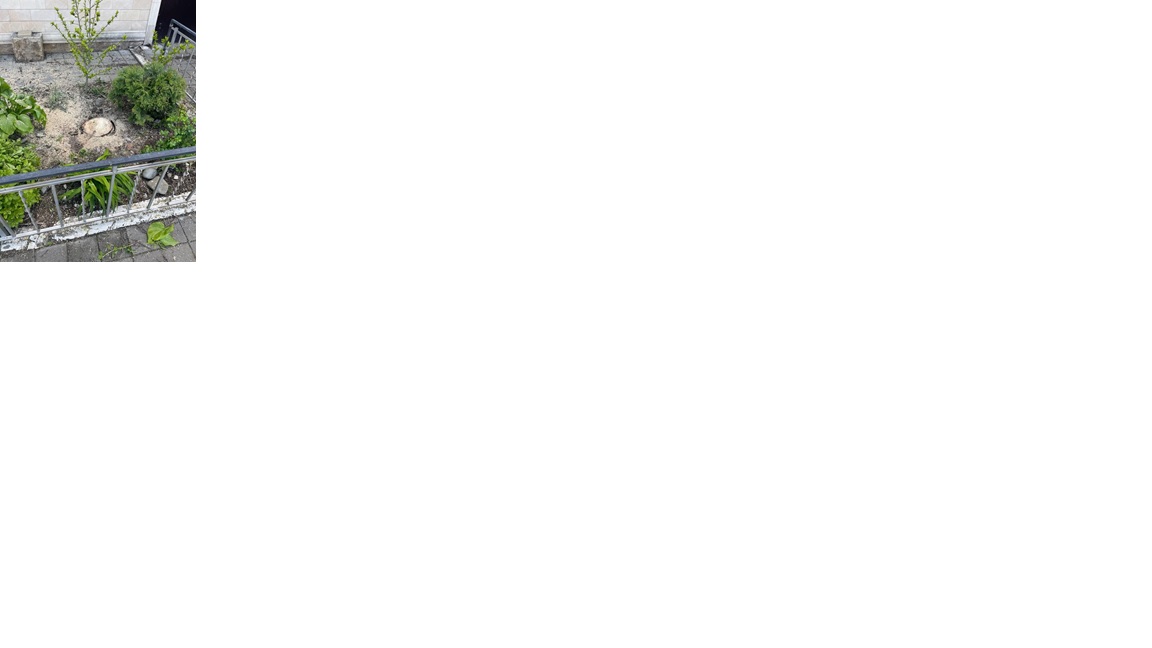 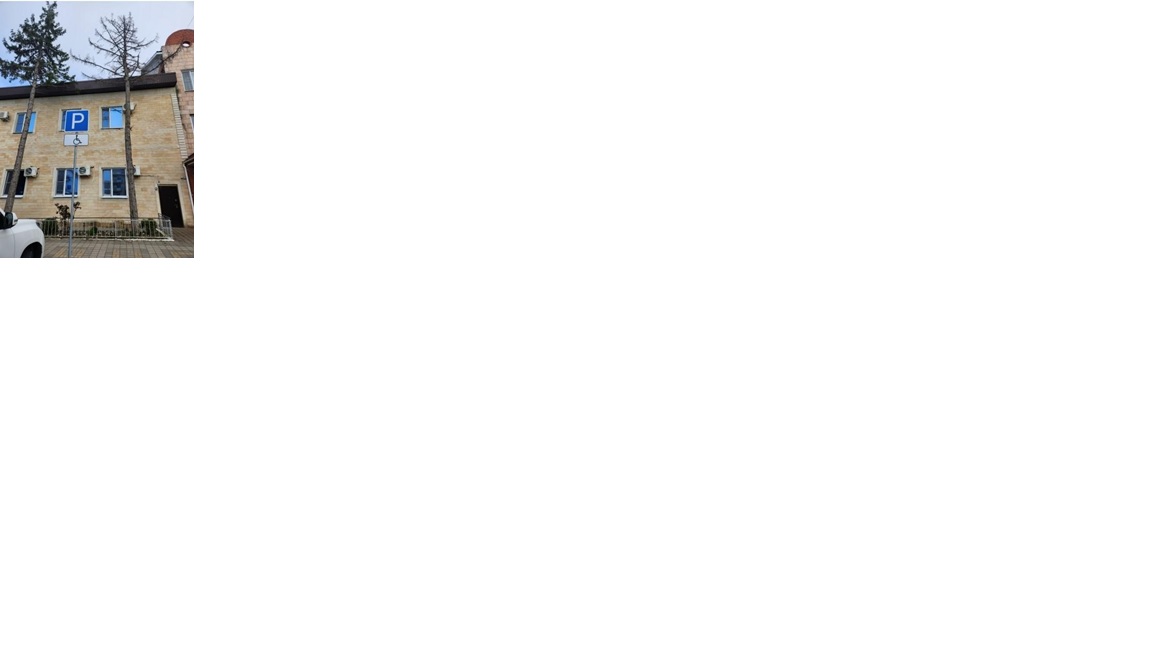 Работы по восстановлению дорожного знака на пересечении улиц: Пролетарской/ Новороссийской в г. Анапе выполнены.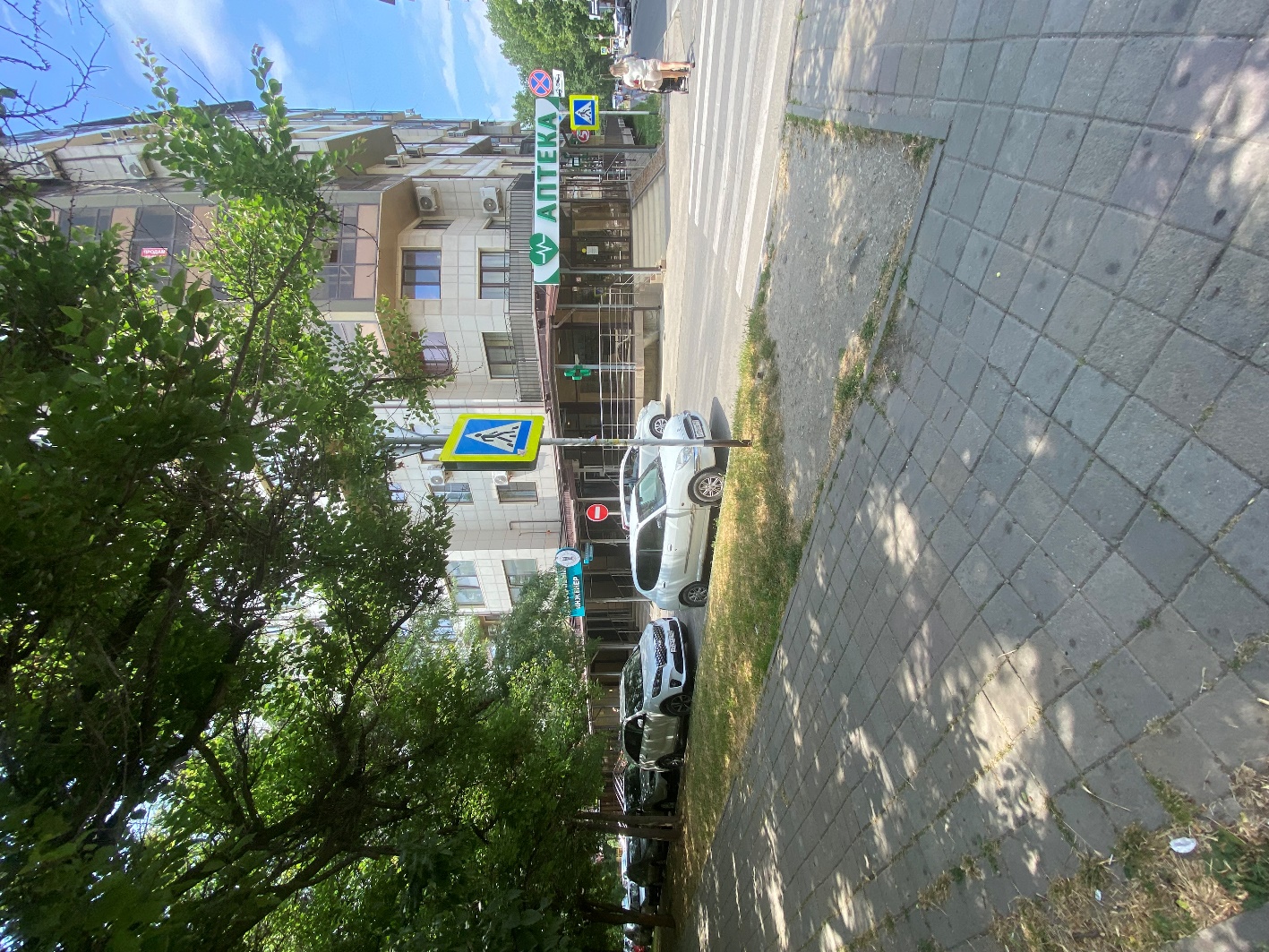 Выполнены работы по сбору и вывозу крупногабаритного мусора, расположенного по адресу с. Джигинка, ул. Заводская, д. 6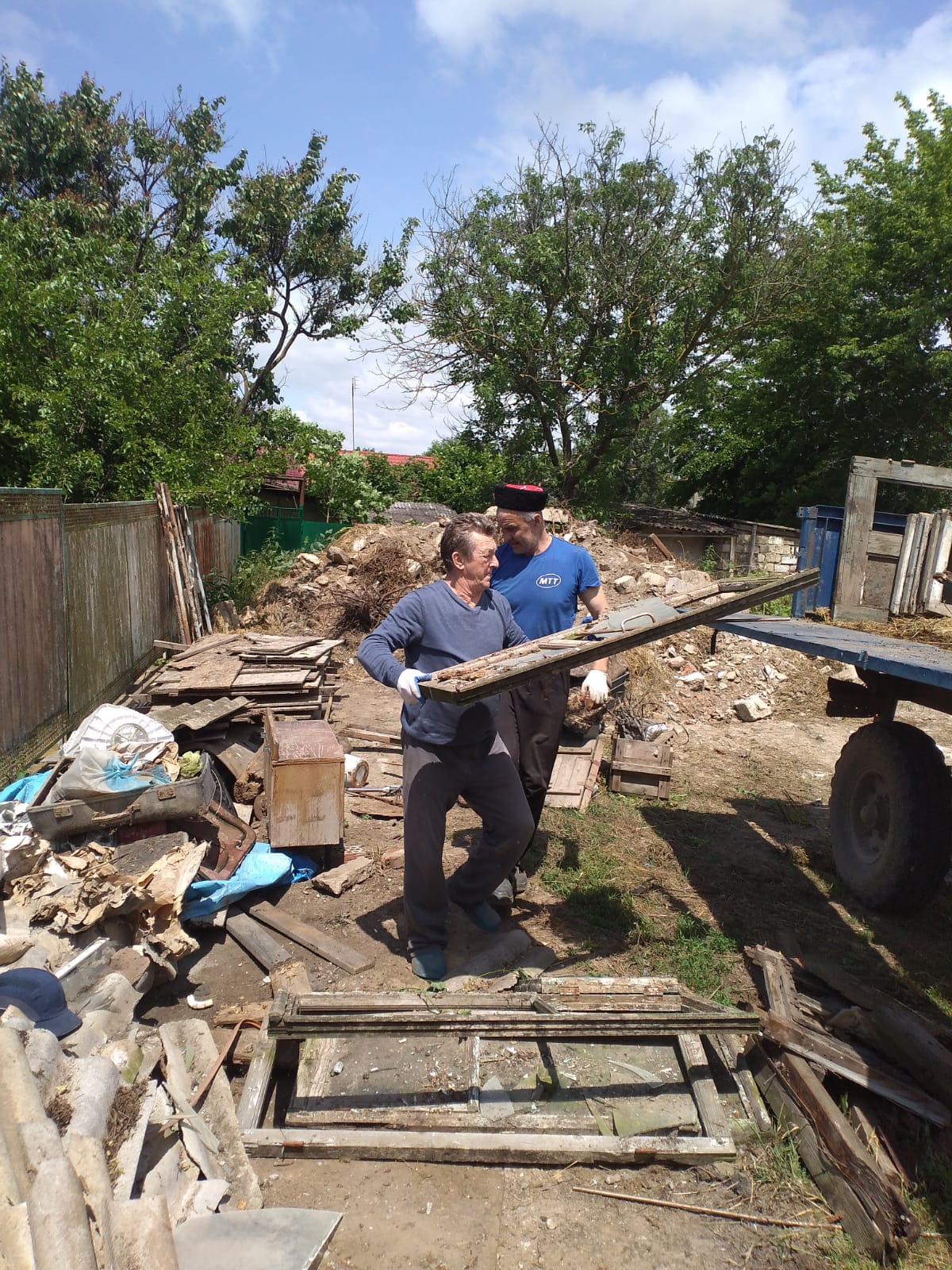 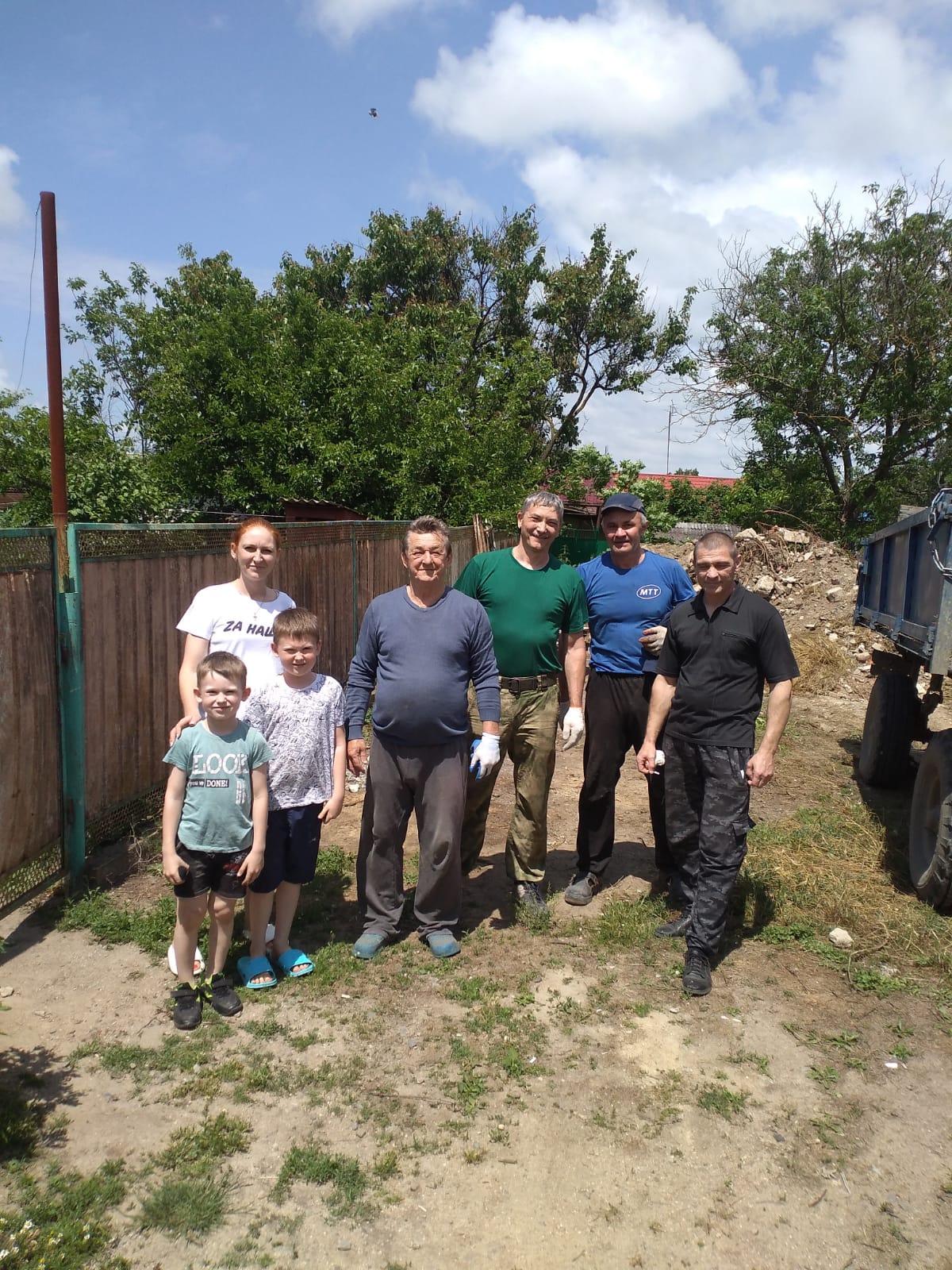 Проведены работы по восстановлению уличного освещения на детской площадке в сквере «Строитель» в 12 мкрн. г. Анапа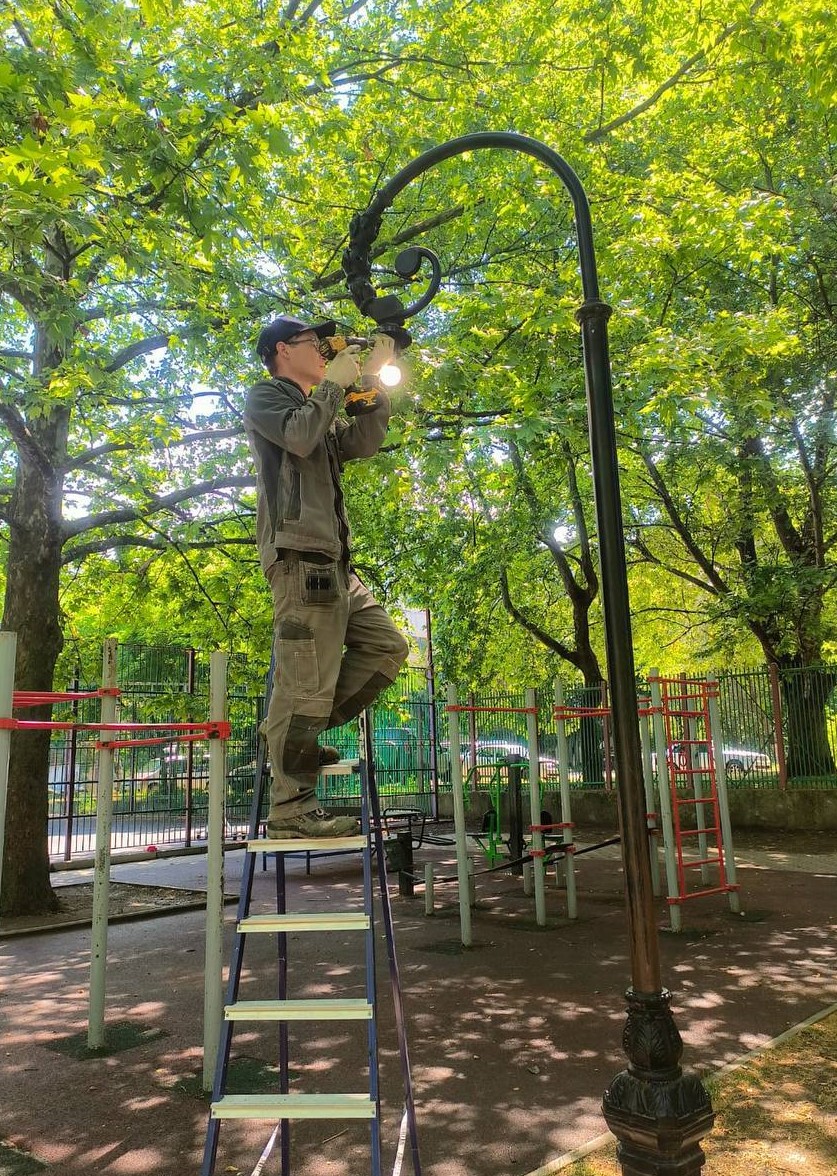 Выполнено обустройство тротуарного покрытия 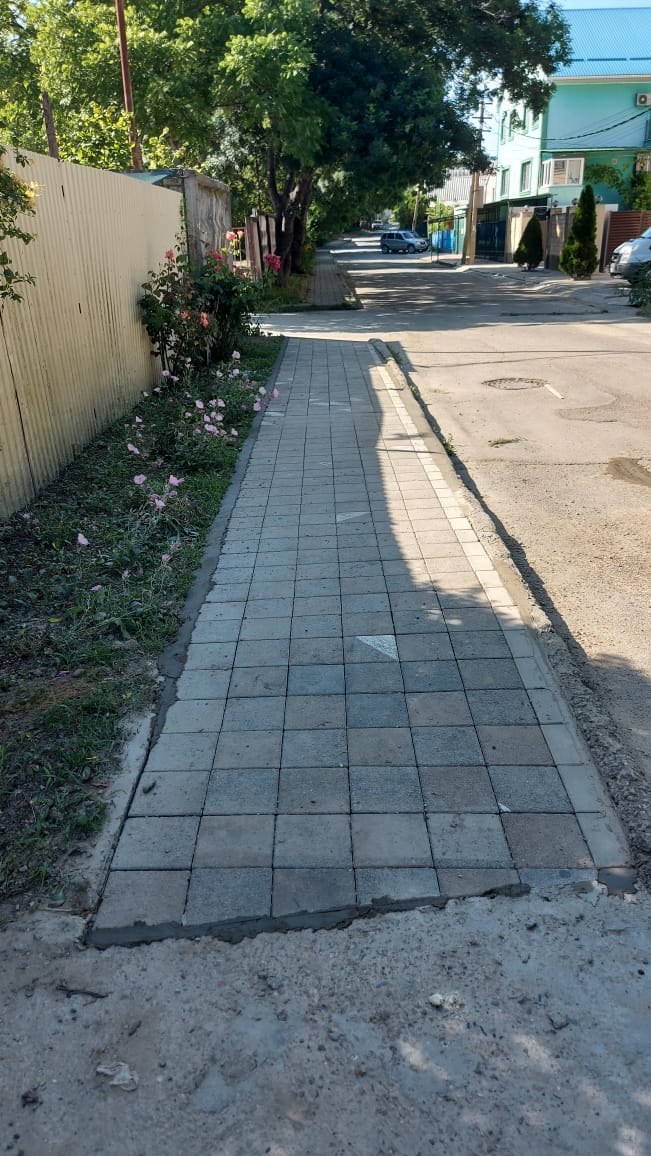 Выполнены работы по ремонту дорожного полотна по                           ул. Николаевской в с. Супсех 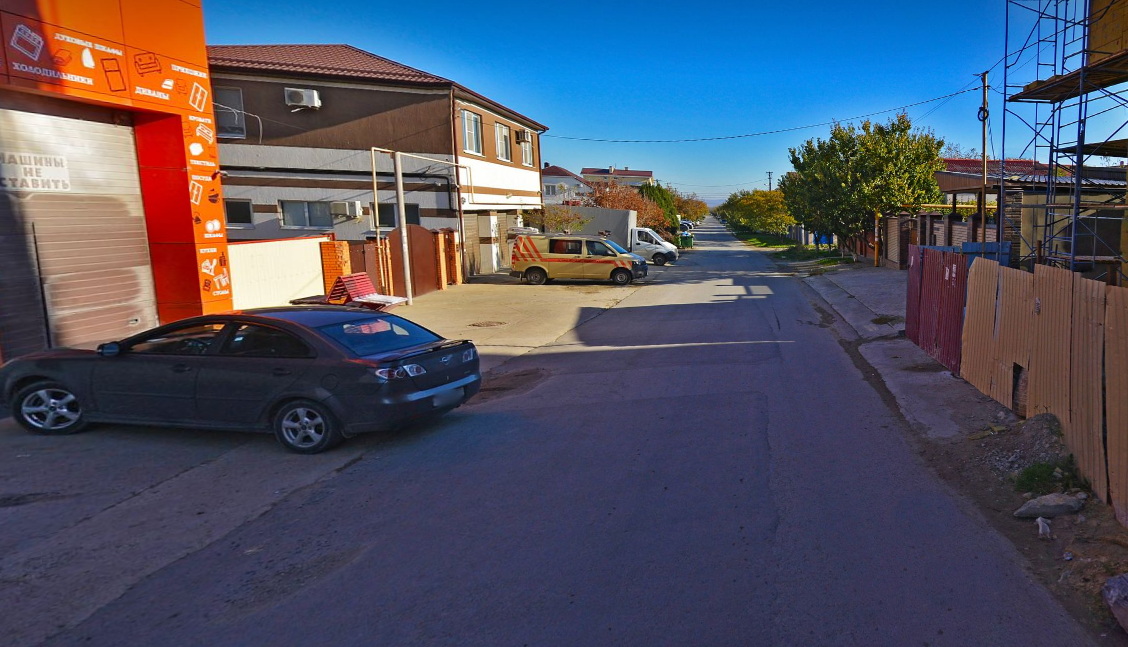 Силами муниципального бюджетного учреждения «Благоустройство» выполнены работы по демонтажу баннера на фасадной части 5-го этажа здания пансионата «Южный Парус» по Пионерскому проспекту, 300 в              г. Анапе.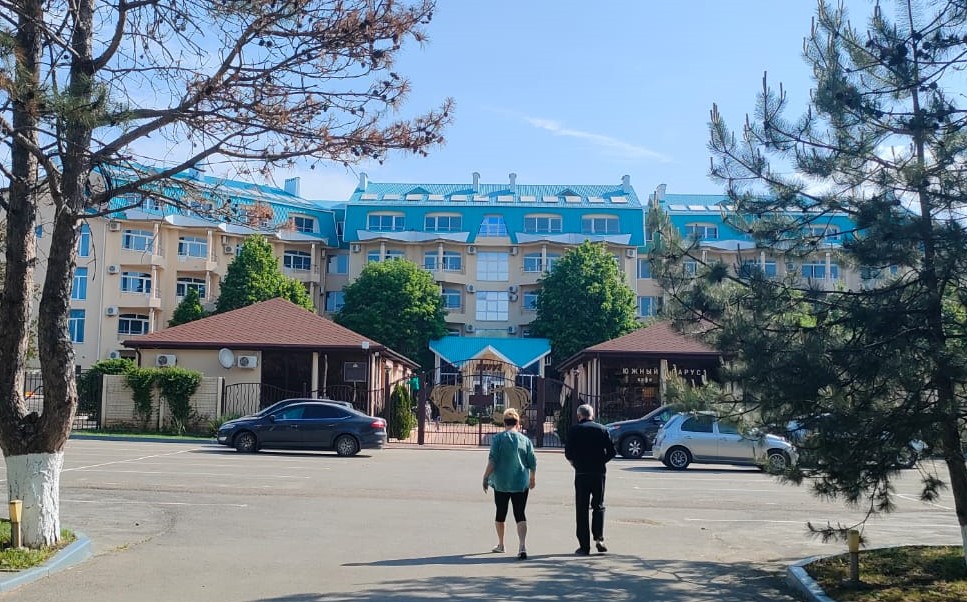 Работы по демонтажу (переносу) дорожных знаков и разметки 6.4 «Парковка (парковочное место)» и 8.17 «Инвалиды» по ул. Кирова, 1 в          г. Анапе выполнены.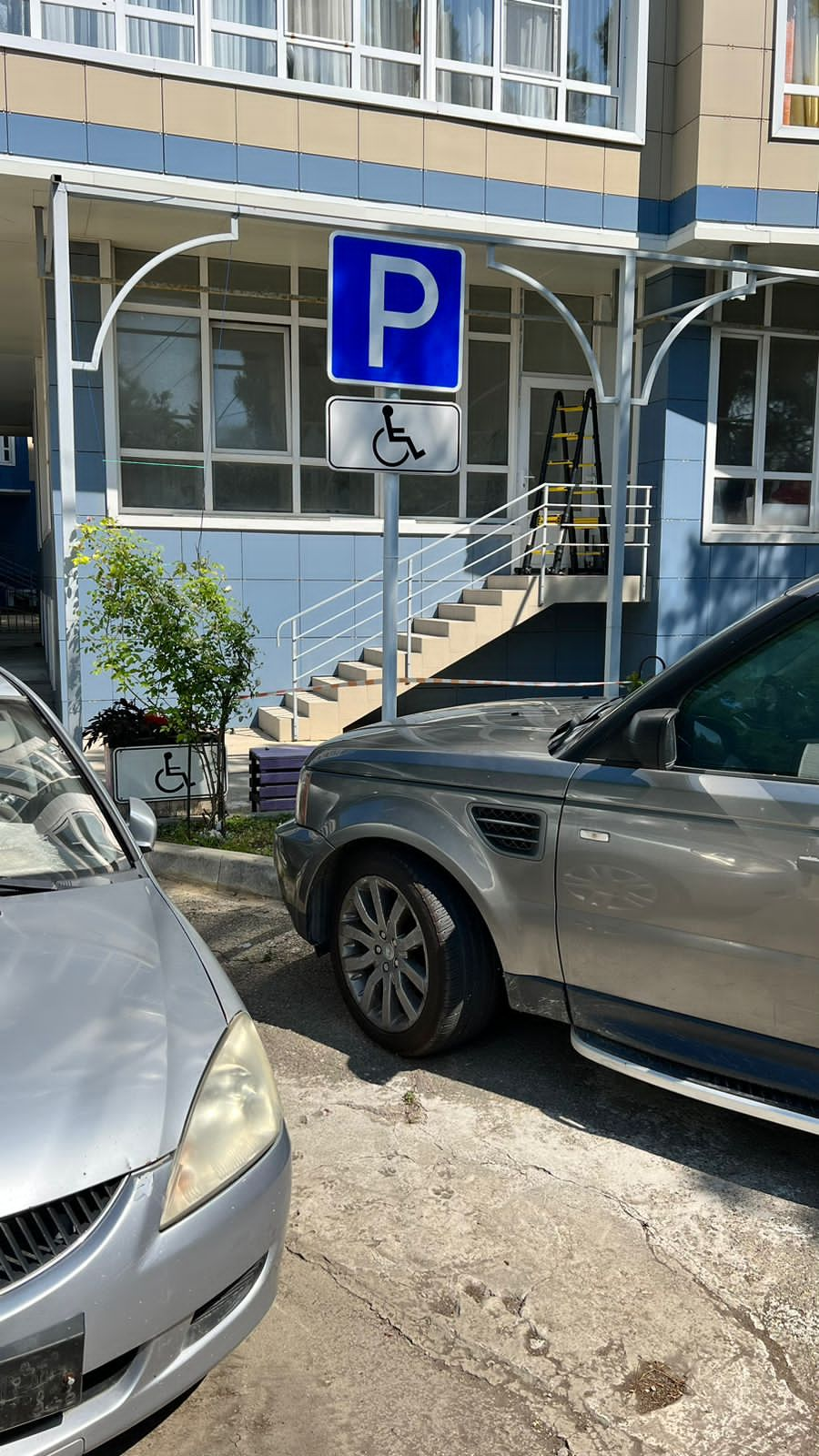 Специализированной организацией выполнены работы по сбору и вывозу мусора по ул. Николаевской, д. 1 в с. Супсех.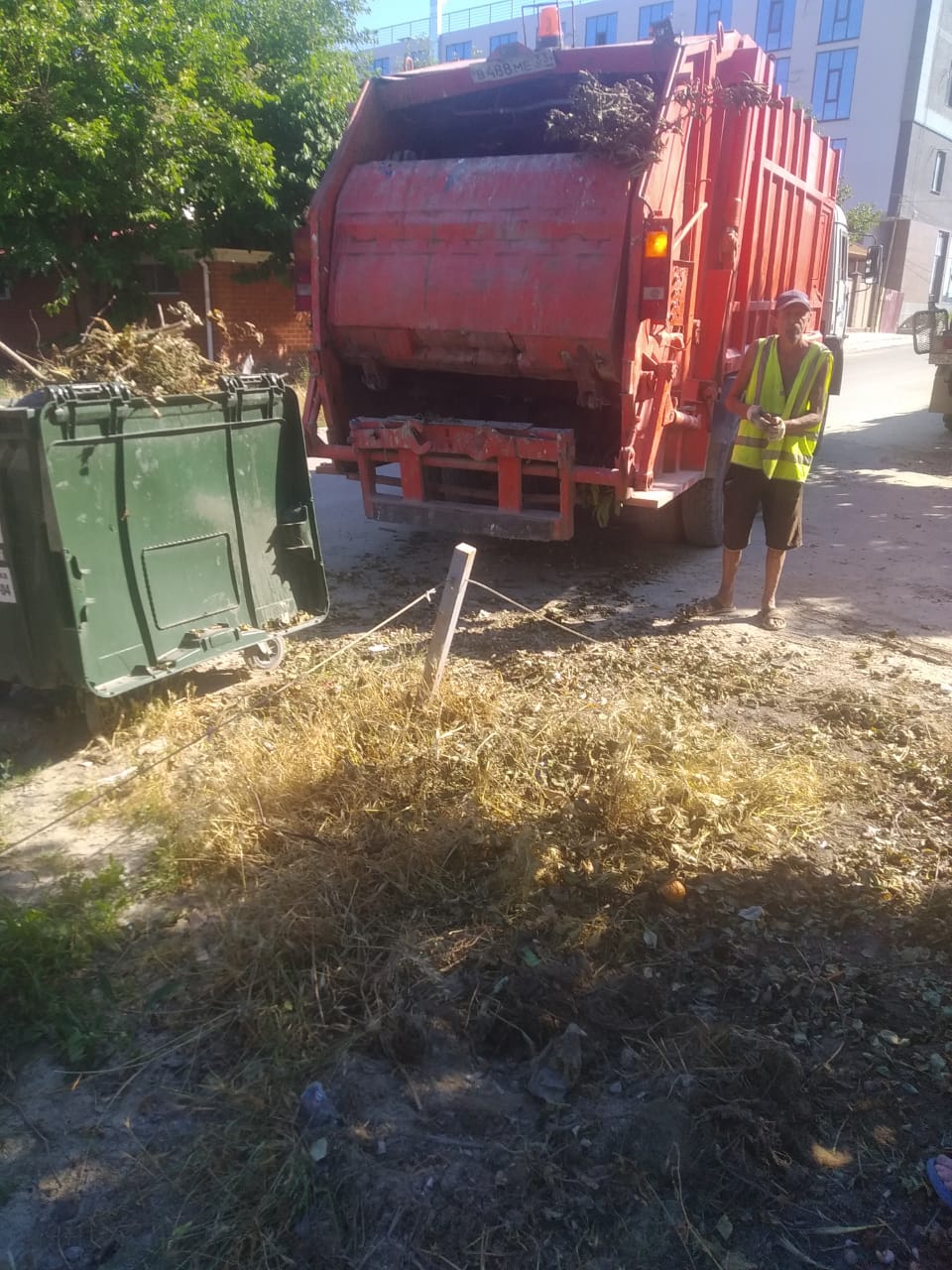 Специалистами специализированной организации группы компаний «Флора» выполнены работы по сносу аварийных зеленых насаждений по адресу: г. Анапа, проезд Гостевой.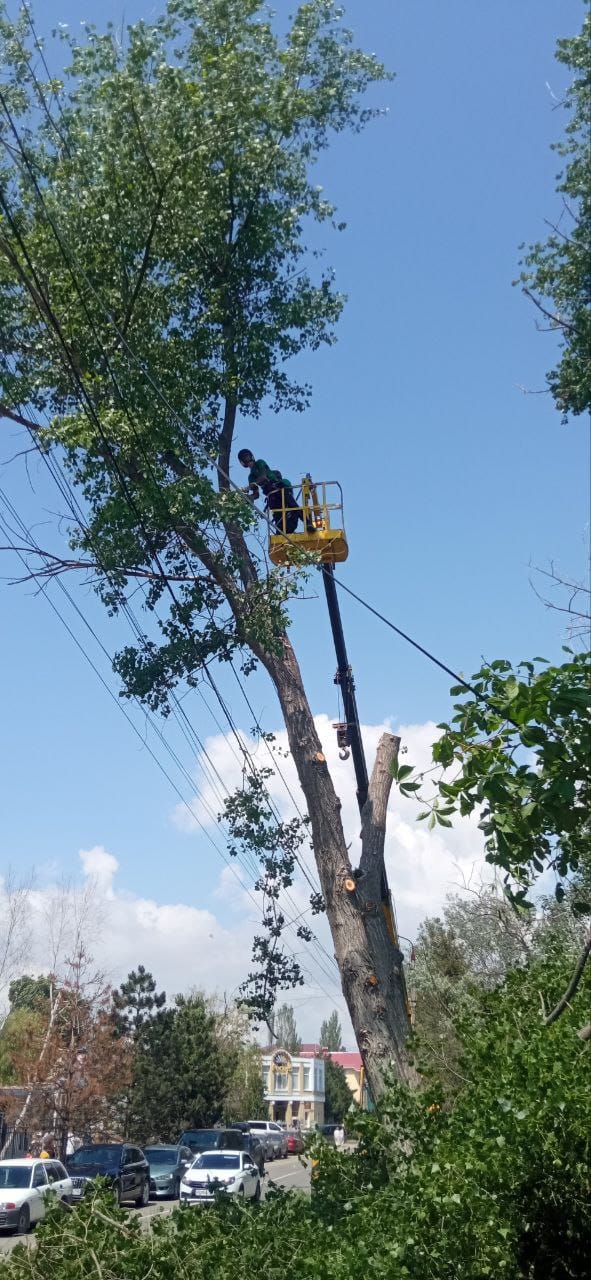 Выполнены работы по установке лавочек во дворе многоквартирных домов № 186, 188, 190 по ул. Крымской в г. Анапа.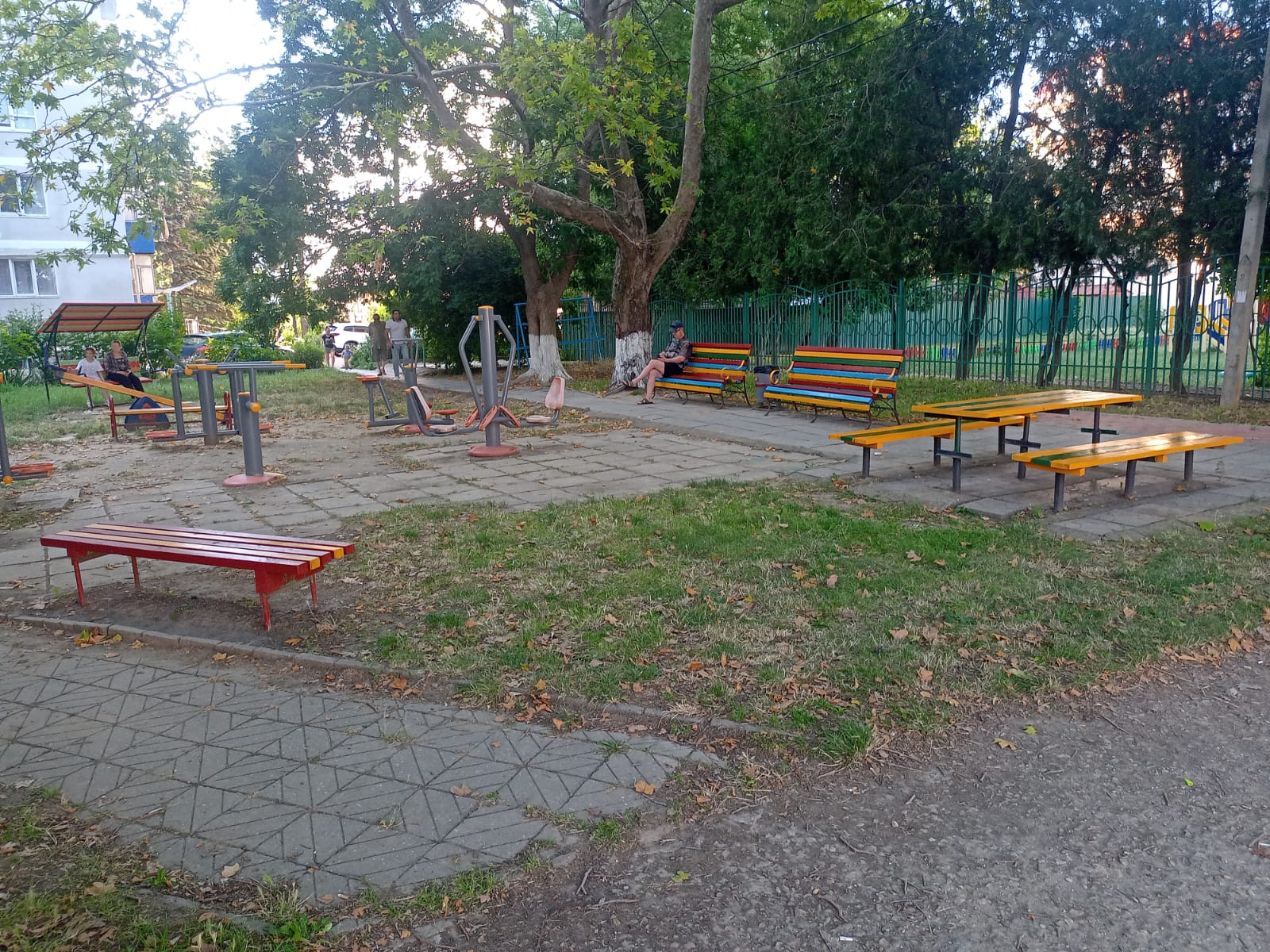 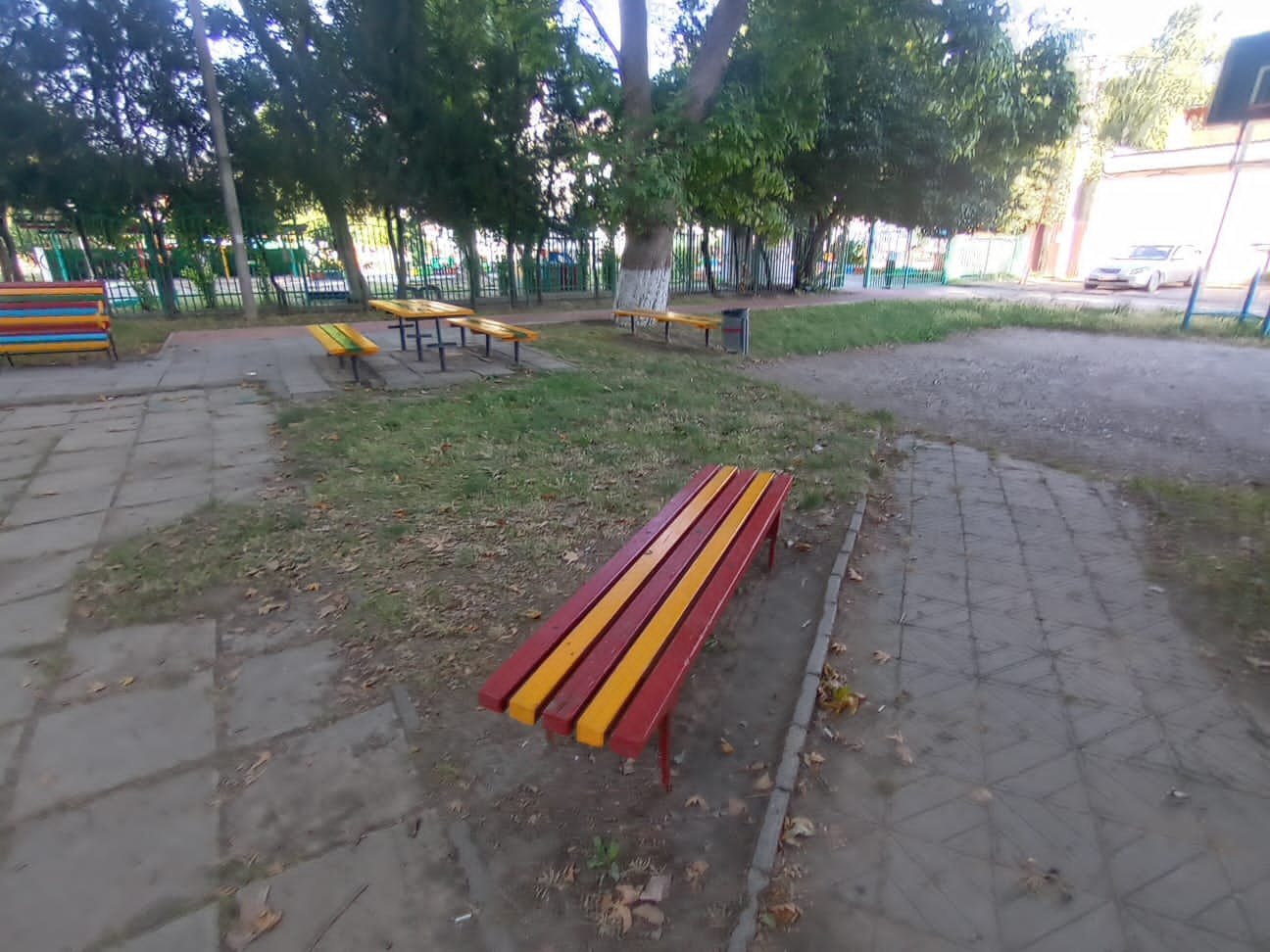 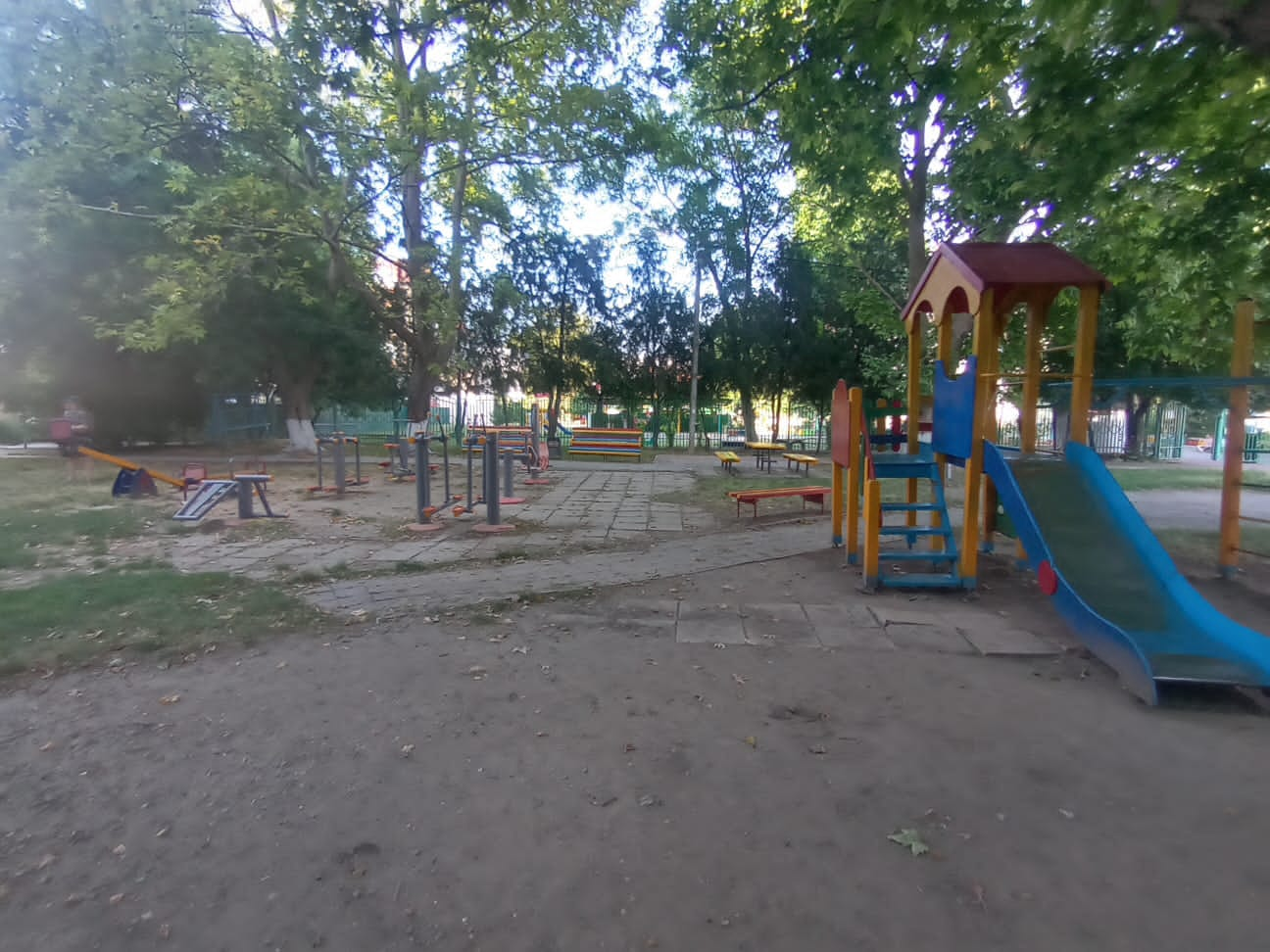 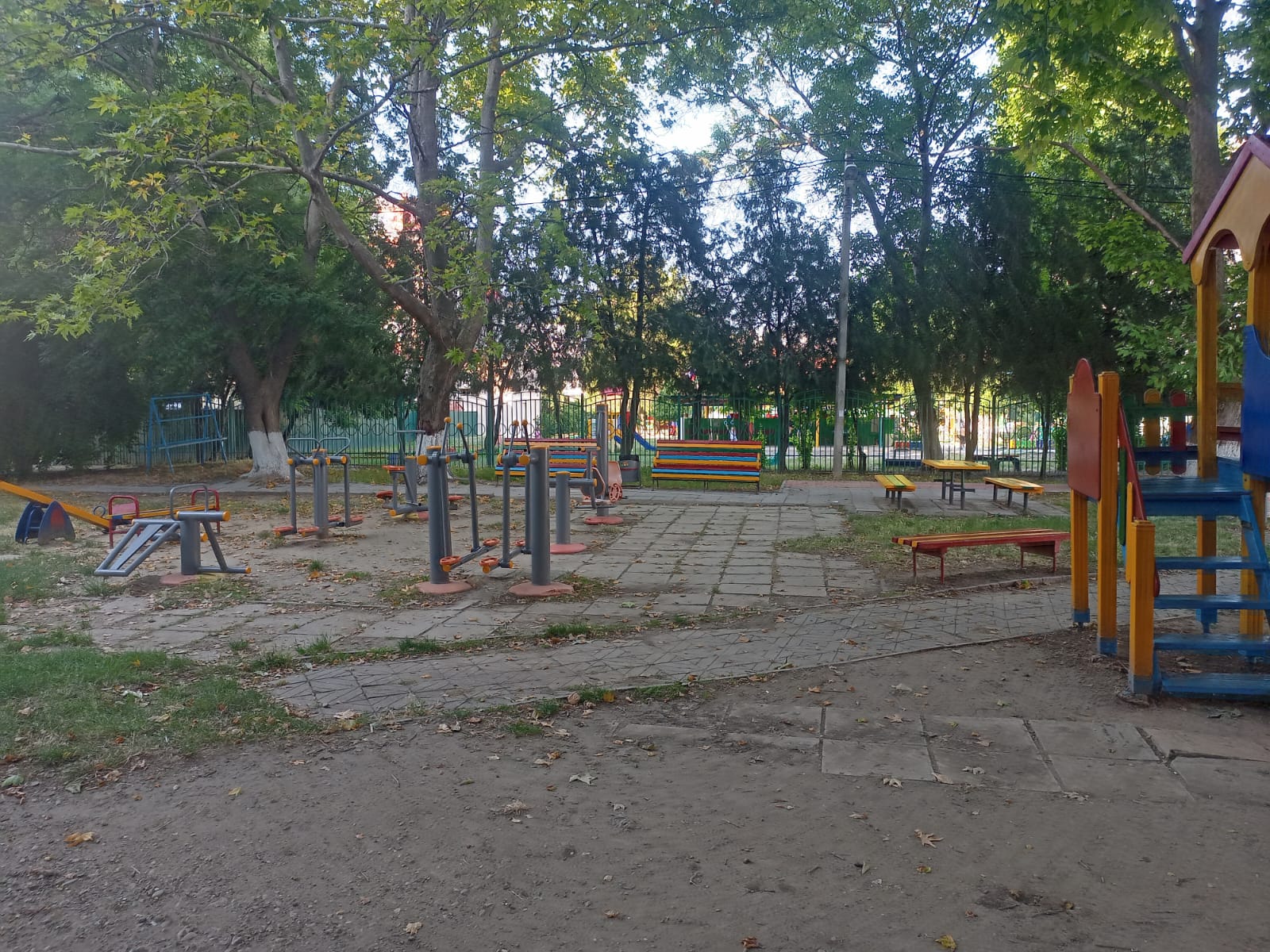 Выполнены работы по установке знаков парковки (места для инвалидов), знаков «Остановка запрещена», с знакломи доролнительной иформации «Работает эвакуатор», установке перильных ограждений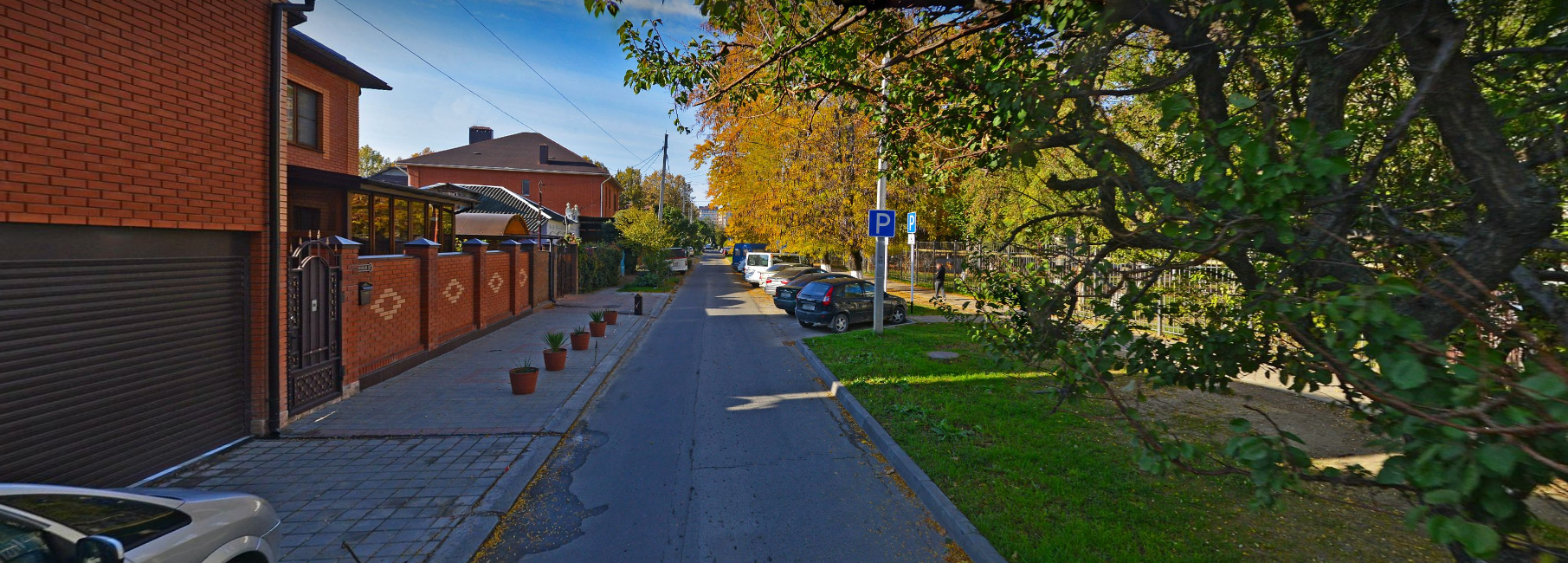 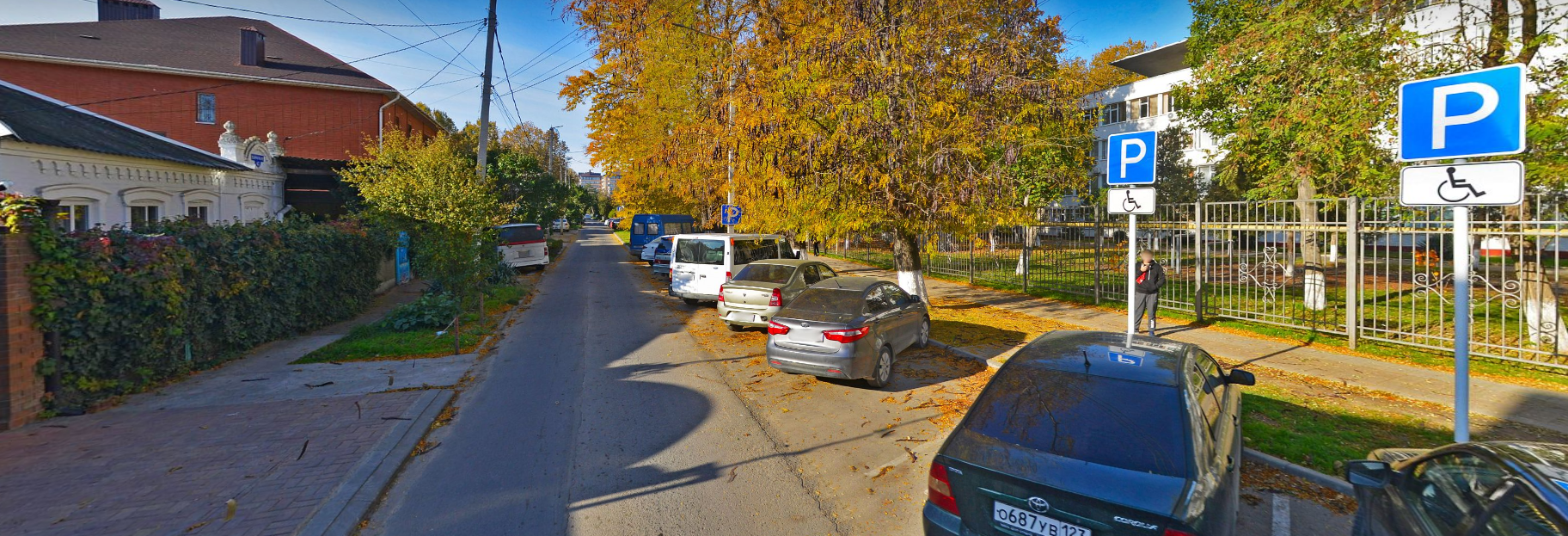 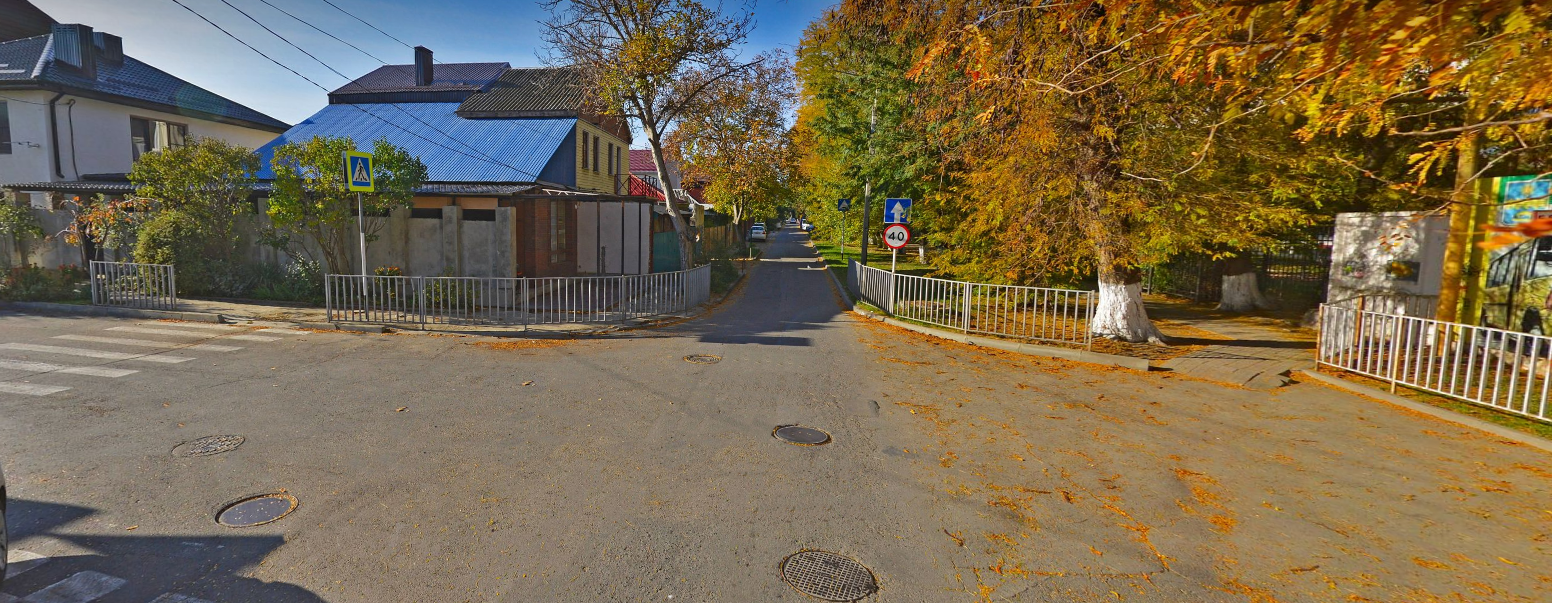 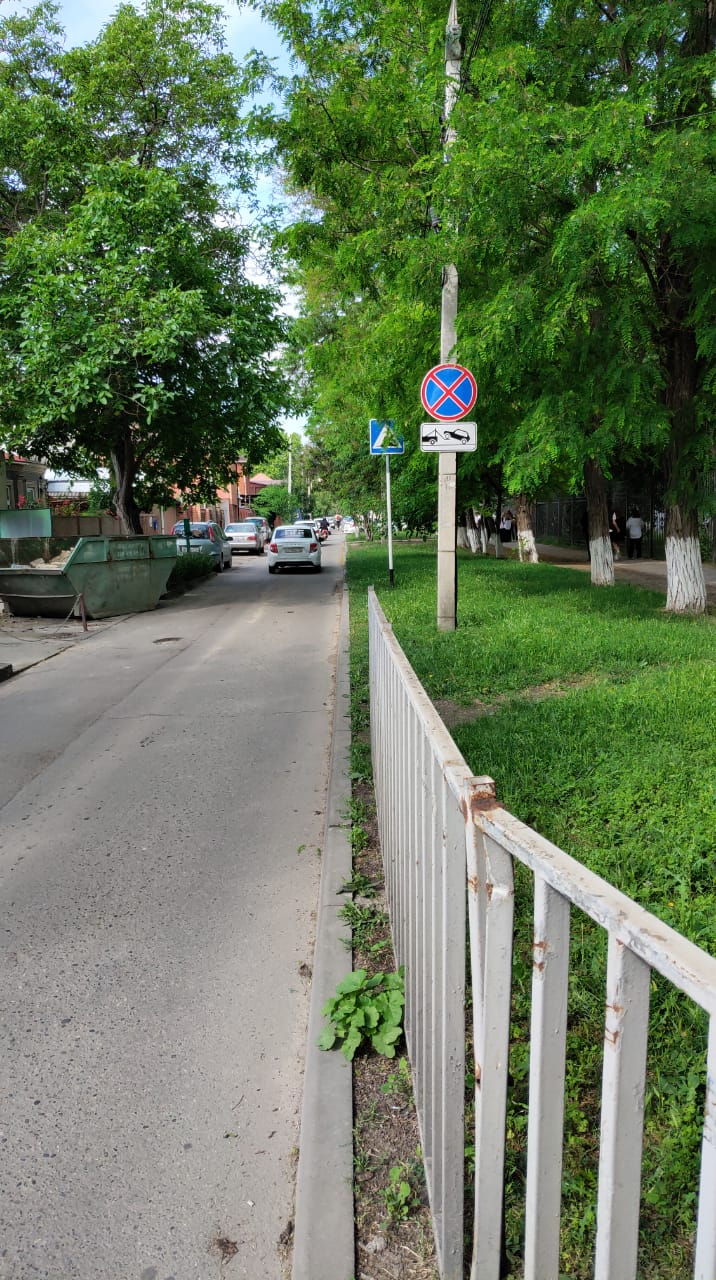 